УТВЕРЖДЕНАприказом заместителяПредседателя Правления по закупкам и логистикеАО «Волковгеология» Молдаши Д.Н.№ ______ - пр. от «_____»_________2017 годаТендерная документацияпо проведению электронной долгосрочной закупки услуг по комплексному  обслуживанию компрессоров для филиалов АО «Волковгеология» ГРЭ-5, ГРЭ-7, ГРЭ-23 на 2017-2019 годы способом открытого тендера с применением торгов на понижение через информационную систему электронных закупок (далее – Тендерная документация)Тендерная документация разработана в соответствии с Правилами закупок товаров, работ и услуг акционерным обществом «Фонд национального благосостояния «Самрук-Қазына» и организациями, пятьдесят и более процентов голосующих акций (долей участия) которых прямо или косвенно принадлежат АО «Самрук-Қазына» на праве собственности или доверительного управления, утвержденными решением Совета директоров акционерного общества «Фонд национального благосостояния «Самрук-Қазына» (далее – Фонд) от 28 января 2016 года (протокол № 126) (далее – Правила) и Инструкцией по организации и осуществлению электронных закупок товаров, работ, услуг акционерного общества «Самрук-Қазына» и организациями пятьдесят и более процентов голосующих акций (долей участия) которых прямо или косвенно принадлежат АО «Самрук-Қазына» на праве собственности или доверительного управления, утвержденной решением Правления АО «Самрук-Қазына» от 18 апреля 2016 года (протокол № 12/16), (далее – Инструкция).Адрес электронной почты и номера телефонов для обращения потенциальных поставщиков в случае нарушения их прав в связи с проводимыми закупками:                   Aliev_d@vg.kz 8 (727) 343-60-45.Предмет закупок: услуги по комплексному обслуживанию компрессоров для филиалов АО «Волковгеология» ГРЭ-5, ГРЭ-7, ГРЭ-23 (далее – Услуги);Окончательный срок представления обеспечения заявки до 10:00 часов «   » _____________ 2017 года.Сумма, выделенная для закупок – в тенге, без учета НДС.В настоящей тендерной документации используются следующие основные  понятия:        Система – информационная система электронных закупок, обеспечивающая проведение электронных закупок, в соответствии с настоящей Инструкцией;(www.tender.sk.kz);        электронный документ – документ, в котором информация предоставлена в электронно-цифровой форме и удостоверена посредством электронной цифровой подписи;       электронная копия - документ, полностью воспроизводящий содержание подлинного документа в электронно-цифровой форме, удостоверенный электронной цифровой подписью Пользователя;электронная банковская гарантия - банковская гарантия в форме электронного документа, выданная потенциальному поставщику в качестве обеспечения заявки на участие в открытом тендере, банком второго уровня, заключившим соответствующее соглашение с единым оператором в сфере электронных закупок;Участник - Заказчик/организатор закупок, потенциальный поставщик, общественное объединение, ассоциация (союз) или банк второго уровня, зарегистрированный в Системе;ЭЦП – электронно-цифровая подпись, набор электронных цифровых символов, созданный средствами электронной цифровой подписи и подтверждающий достоверность электронного документа, его принадлежность и неизменность содержания.Заказчик закупок (наименование и местонахождение): Акционерное общество «Волковгеология» (далее – АО «Волковгеология»), Почтовый адрес – Республика Казахстан, 050012, город Алматы, улица Богенбай батыра, здание 168; БИН: 940740001484, банковские реквизиты в АО «Казкоммерцбанк» БИК: KZKOKZKX ИИК: KZ119261802103966000.Организатор закупок (наименование и местонахождение): Акционерное общество «Волковгеология», город Алматы, улица Богенбай батыра, здание 168  www.vg.kz.Место оказания услуг: согласно Приложению №1.Условия оказания услуг: согласно Техническому заданию (Приложение №2 к Тендерной документации). Язык составления и представления заявок на участие в электронном тендере – русский.Срок действия заявки на участие в электронном тендере: 60 (шестьдесят) календарных дней, с даты вскрытия Системой заявок предоставленных потенциальными поставщиками.Размер обеспечения исполнения договора о закупках по итогам тендера в виде банковской гарантии или в ином виде, определенном Заказчиком – 3 % от общей суммы Договора выделенной на соответствующий год.Обеспечение возврата аванса (предоплаты) (если аванс (предоплата) предусмотрены Приложением № 1 к Тендерной документации) на всю сумму аванса (предоплаты) в виде банковской гарантии или в ином виде, определенном Заказчиком со сроками действия до полного погашения авансового платежа (предоплаты) по договору о закупках.Содержание ЗаявкиЗаявка является формой выражения согласия потенциального поставщика оказать Услуги в соответствии с требованиями и условиями, установленными Тендерной документацией.Заявка должна быть подписана ЭЦП потенциального поставщика и должна содержать электронные копии и электронные документы в соответствии с требованиями пункта 2 Тендерной документации.Заявки на участие в тендере, поданные потенциальными поставщиками, автоматически регистрируются в Системе.В качестве подтверждения приема или отказа в приеме заявки на участие в электронных закупках способом тендера потенциальному поставщику, подавшему заявку на участие в электронных закупках способом тендера автоматически направляется Системой соответствующее уведомление.Система помещает поступившие заявки в недоступное извне защищенное хранилище до наступления даты и времени вскрытия заявок, указанных в объявлении.Заявка должна содержать:заполненную и подписанную потенциальным поставщиком заявку на участие в открытом тендере в форме электронного документа (заполняется потенциальным поставщиком в Системе);электронную копию лицензии либо электронную копию заявления потенциального поставщика, содержащее ссылку на официальный интернет - источник (веб-сайт) государственного органа, выдавшего лицензию, использующего электронную систему лицензирования в формате электронного документа или электронной копии (в случае, если условиями тендера предполагается деятельность, которая подлежит обязательному лицензированию);техническое задание потенциального поставщика в форме электронного документа или электронной копии, которая должна соответствовать требованиям, установленным Тендерной документацией (согласно Приложению № 2 к Тендерной документации);электронную копию документа, подтверждающего внесение обеспечения заявки на участие в открытом тендере, соответствующего условиям внесения, содержанию и виду, изложенному в тендерной документации или электронную банковскую гарантию, при этом сумма обеспечения заявки на участие в открытом тендере не должна быть ниже размера, установленного тендерной документацией (в случае, если тендерной документацией предусматривается внесение обеспечения заявки на участие в открытом тендере).Срок действия обеспечения Заявки должен быть не менее срока действия Заявки.электронные копии либо электронные документы, подтверждающие  применимость к Заявке критериев оценки и сопоставления, указанных в пункте 22 настоящей Тендерной документации (в случае, если потенциальный поставщик претендует на применение критериев, влияющих на условное понижение цены).При этом непредставление документов, подтверждающих критерии, влияющие на условное понижение цены, не является основанием для отклонения такой заявки;ценовое предложение подписанное потенциальным поставщиком и заверенное печатью потенциального поставщик, форма и содержание которых должны соответствовать обязательным  требованиям, указанным в подпункте  12) пункта 37 Правил (заполняется и подписывается потенциальным поставщиком в Системе); электронную копию свидетельства о государственной регистрации (перерегистрации) юридического лица или справки о государственной регистрации юридического лица либо электронную копию заявления потенциального поставщика, содержащее ссылку на официальный интернет источник (www.e.gov.kz) государственного органа, выдавшего справку, использующего электронную систему регистрации, для физического лица – электронную копию документа о регистрации в качестве субъекта предпринимательства, для временного объединения юридических лиц (консорциума) - электронную копию соглашения о консорциуме и электронную копию свидетельств о государственной регистрации (перерегистрации) участников консорциума;электронную копию документа, содержащего сведения об учредителях: электронную копию устава, утвержденного в установленном законодательством порядке, для юридических лиц, зарегистрированных на основании типового устава, - электронную копию заявления установленной формы о регистрации юридического лица (в случае участия консорциума представляется электронную копию устава каждого юридического лица, входящего в консорциум), электронную копию выписки из реестра держателей акций, выданную не более чем за 30 (тридцать) календарных дней до даты вскрытия Заявок, а также электронную копию иного документа содержащего сведения об учредителях выданного в соответствии с законодательством.электронную копию документа о назначении (избрании) первого руководителя потенциального поставщика (в случае участия консорциума представляется электронная копия документа о назначении (избрании) первого руководителя каждого юридического лица, входящего в консорциум, а также электронную копию документа, подтверждающего право подписания соглашения о консорциуме уполномоченным лицом каждого юридического лица, входящего в консорциум);электронную копию либо электронный документ доверенности, выданную  лицу (лицам), представляющему интересы потенциального поставщика, на право подписания заявки и документов, содержащихся в заявке на участие в тендере, за исключением первого руководителя потенциального поставщика, имеющего право выступать от имени потенциального поставщика без доверенности, в соответствии с уставом потенциального поставщика (ВНИМАНИЮ ПОТЕНЦИАЛЬНЫХ ПОСТАВЩИКОВ: ЭЦП является эквивалентом собственноручной подписи подписывающего лица, но не является эквивалентом доверенности, следовательно, в случаях, установленных законами и уставными документами потенциального поставщика, необходимо оформить доверенность и приложить к Заявке);сведения о согласии потенциального поставщика с условиями, видом, объемом и способом внесения обеспечения исполнения договора о закупках (в случае, если Тендерной документацией предусматривается внесение обеспечения исполнения договора о закупках) в форме электронного документа или электронной копии;сведения о конфликте интересов, соответствующие форме и содержанию, установленным в тендерной документации (Примечание: положения настоящего пункта распространяются только при участии в тендере по закупке консультационных услуг);сведения об ознакомлении потенциального поставщика с условиями внесения потенциального поставщика в Перечень ненадежных потенциальных поставщиков (поставщиков) Холдинга в форме электронного документа или электронной копии.перечень субподрядчиков (соисполнителей) при оказании Услуг в форме электронного документа или электронной копии. Не допускается передача потенциальным поставщиком субподрядчикам (соисполнителям) на субподряд (соисполнение) в совокупности более двух третей объема, услуг (в случае, если тендерной документацией предусматривается право потенциального поставщика на привлечение субподрядчиков (соисполнителей) для оказания услуг);электронные копии лицензий либо заявление потенциального поставщика, содержащее ссылку на официальный интернет источник (веб-сайт) государственного органа, выдавшего лицензию, использующего электронную систему лицензирования на выполняемые субподрядчиком работы (оказываемые соисполнителем услуги) в формате электронного документа или электронной копии в случае, если потенциальный поставщик привлекает субподрядчиков (соисполнителей) на тендер, которым предполагается деятельность, подлежащая обязательному лицензированию;иные документы подтверждающие соответствие потенциального поставщика требованиям, установленным в Техническом задании (Приложение № 2 к Тендерной документации).  Документы, предусмотренные подпунктами 1) и 6) настоящего пункта Тендерной документации формируются потенциальным поставщиком в Системе. При формировании тендерной заявки на участие в электронных закупках способом тендера допускается предоставление электронных копий нотариально засвидетельствованных копий документов, перечисленных в пункте 59 Инструкции.Ценовое предложение потенциального поставщика должно содержать цену за единицу, а также общую/итоговую цену услуг без учета НДС, с включенными в нее расходами на их страхование, оплату таможенных пошлин, других налогов, сборов, а также иных расходов, предусмотренных условиями оказания услуг;     Ценовое предложение потенциального поставщика может содержать скидку к общей/итоговой цене услуг, представленную на условиях Заказчика, определенных в тендерной документации, а также скидку к общей/итоговой цене услуг, представленную с учетом альтернативных условий.В случае предложения потенциальным поставщиком скидки к общей/итоговой  цене на условиях Заказчика, определенных в тендерной документации и (или) скидки при альтернативных условиях, ценовое предложение должно содержать общую/итоговую цену с учетом указанных скидок.Если потенциальный поставщик не указывает в своем Ценовом предложении составляющие цены, то тендерная комиссия рассматривает представленное Ценовое предложение как определенное с учетом всех затрат, и представленное  потенциальным поставщиком Ценовое предложение не подлежит пересмотру.Ценовое предложение участника электронных закупок способом тендера, являющегося резидентом, должно быть выражено в тенге. Ценовое предложение участника электронных закупок способом тендера, не являющегося резидентом Республики Казахстан, может быть выражено в иной валюте (долларах США, евро, рублях и т.д.).Если ценовые предложения участников электронных закупок способом тендера выражены в иной валюте (долларах США, евро, рублях и т.д.), то для их оценки и сопоставления они переводятся в тенге по курсу, установленному Национальным Банком Республики Казахстан, на дату вскрытия ценовых предложений, для приведения ценовых предложений к единой валюте в целях их сопоставления.Потенциальный поставщик несет все расходы, связанные с его участием в закупках способом тендера. Заказчик/Организатор закупок (тендерная комиссия, экспертная комиссия, эксперт) не несет обязательств по возмещению этих расходов независимо от итогов закупок способом электронного тендера.Порядок представления заявок на участие в электронных закупках способом тендераЗаявка на участие в электронных закупках способом тендера подписанная ЭЦП потенциального поставщика размещается потенциальным поставщиком в Системе до истечения окончательного срока представления заявок, указанного в объявлении.Примечание: при участии потенциального поставщика в нескольких лотах, тендерная заявка предоставляется в одном экземпляре, при этом в тендерной заявке  необходимо указать номер и наименование каждого лота. Техническое задание по каждому лоту оформляется в порядке, указанном в настоящей Тендерной документации.Не допускается представление с заявкой на участие в электронных закупках способом тендера электронных копии документов и (или) материалов, являющихся составной частью заявки на участие в электронных закупках способом тендера, после истечения установленного срока, а также представления заявки, с нарушением порядка оформления, установленного Тендерной документацией.В заявке потенциального поставщика и в электронных копиях документов, прилагаемых к заявке  не должно быть никаких вставок между строками, подтирок или приписок, зачеркнутых слов и иных не оговоренных исправлений.Все заявки, полученные Заказчиком после истечения окончательного срока представления заявок, указанного в объявлении, не вскрываются.Поданные потенциальными поставщиками или их уполномоченными представителями заявки автоматически регистрируются в Системе.Заявка на участие в электронных закупках способом тендера должна соответствовать требованию к языку составления и представления заявок на участие в электронных закупках способом тендера, изложенного в Тендерной документации. При этом заявка может содержать документы, составленные на другом языке при условии, что к ним будет прилагаться нотариально засвидетельствованный перевод на язык Тендерной документации. (в случае разночтений между переводом и оригиналом преимущество будет иметь перевод). 	Срок действия заявки на участие в электронных закупках способом тендера должен соответствовать или быть не менее срока, установленного Тендерной документацией.Потенциальный поставщик-нерезидент Республики Казахстан представляет такие же документы, предусмотренные настоящей Тендерной документации, что и резиденты Республики Казахстан, либо документы, содержащие аналогичные сведения.В случае если потенциальным поставщиком представляются для подтверждения его соответствия требованиям Тендерной документации документы, исходящие от компетентных органов и организаций иностранных государств, они принимаются при наличии консульской легализации, если иное не предусмотрено законодательством Республики Казахстан или международным договором, участниками которого являются Республика Казахстан и государство, от органов и организаций которого исходит представляемый документ.Обеспечение Заявкипоставщик Потенциальный вносит обеспечение Заявки в виде банковской гарантии или ином виде, определенном Заказчиком, в качестве гарантии того, что он:не отзовет либо не изменит свою Заявку после истечения окончательного срока представления Заявок;в случае определения его победителем тендера заключит договор с Заказчиком в сроки, установленные протоколом об итогах электронного тендера, и внесет обеспечение возврата аванса (предоплаты) и (или) обеспечение исполнения договора о закупках в случае, если условиями закупок предусмотрено внесение такого обеспечения.Обеспечение Заявки вносится в размере 1 (одного) процента от общей суммы, указанной закупки Услуги по каждому лоту согласно Приложения №1 к Тендерной документации.Срок действия обеспечения Заявки должен быть не менее срока действия Заявки.При этом течение срока действия обеспечения Заявки начинается со дня вскрытия Системой Заявок на участие в тендере.Расчет соответствия суммы обеспечения заявки на участие в электронном тендере внесенного в иностранной валюте, требованиям тендерной документации определяется согласно курсу Национального Банка Республики Казахстан, установленному на дату перечисления платежа, выдачи банковской гарантии или иного обеспечения, определенного Заказчиком.Банковские реквизиты для внесения обеспечения заявки на участие в электронном тендере:Обеспечение заявки на участие в электронном тендере не вносится (настоящее положение не распространяется на консорциумы):1)      организациями, входящими в Холдинг;2) организациями инвалидов (физическими лицами – инвалидами, осуществляющими предпринимательскую деятельность), состоящими в Реестре организаций инвалидов (физических лиц – инвалидов, осуществляющих предпринимательскую деятельность) Холдинга.      Потенциальный поставщик вправе выбрать один из следующих видов обеспечения Заявки:гарантийный денежный взнос, размещаемый на банковских счетах, указанный в пункте 12 настоящей Тендерной документации.В случае внесения обеспечения Заявки путем перечисления гарантийного денежного взноса на банковский счет Заказчика в подтверждающем документе должны быть указаны название электронного тендера (лота), сумма обеспечения, наименование организатора закупок и потенциального поставщика;банковскую гарантию по форме согласно Приложению № 3 к Тендерной документации или электронную банковскую гарантию.В случае внесения потенциальным поставщиком обеспечения заявки на участие в электронном тендере в виде банковской гарантии на бумажном носителе, ее оригинал представляется Заказчику до окончательного срока представления заявок.Обеспечение заявки на участие в электронном тендере в виде банковской гарантии принимается по адресу: г. Алматы, ул. Богенбай батыра, здание 168, кабинет 113 в срок до истечения окончательного срока представления обеспечения заявки указанный в преамбуле Тендерной документации.Организатор закупок возвращает потенциальному поставщику внесенное им обеспечение Заявки в течение 10 (десяти) рабочих дней со дня наступления одного из следующих случаев:отзыва потенциальным поставщиком своей Заявки до истечения окончательного срока представления Заявок;подписания протокола об итогах электронного тендера. Указанный случай не распространяется на потенциального поставщика, определенного победителем и потенциального поставщика, занявшего по итогам сопоставления и оценки второе место;вступления  в  силу  договора  о  закупках  и  внесения  победителем электронного тендера обеспечения возврата аванса (предоплаты) и (или) исполнения договора о закупках, предусмотренного настоящей Тендерной документацией;вступления в силу договора о закупках и внесения потенциальным поставщиком, занявшим по итогам сопоставления и оценки второе место,  определенным в случае, предусмотренном пунктом 84 Правил, обеспечения возврата аванса (предоплаты) и (или) исполнения договора о закупках, предусмотренного Тендерной документацией;Обеспечение Заявки, внесенное потенциальным поставщиком, не возвращается при наступлении одного из следующих случаев:потенциальный поставщик отозвал Заявку после истечения окончательного срока представления заявок;потенциальный поставщик, определенный победителем электронного тендера, уклонился от заключения договора о закупках;победитель электронного тендера, заключив договор о закупках, не исполнил либо несвоевременно исполнил требование, установленное Тендерной документацией, о внесении обеспечения возврата аванса (предоплаты) и (или) исполнения договора о закупках;потенциальный поставщик, занявший по итогам сопоставления и оценки второе место, определенный в случае, предусмотренном пунктом 42 настоящей Тендерной документации, уклонился от заключения договора о закупках или заключив договор о закупках, не исполнил либо несвоевременно исполнил требование, установленное Тендерной документацией, о внесении обеспечения возврата аванса (предоплаты) и (или) исполнения договора о закупках.Положения настоящего пункта не распространяются на случаи:- отзыва потенциальным поставщиком заявки на участие в тендере и/или отказа потенциального поставщика от заключения договора (долгосрочного договора) о закупках, связанных со значительным снижением курса национальной валюты Республики Казахстан, в период с даты вскрытия заявок на участие в тендере и до даты подписания договора о закупках; - отказа поставщика от внесения обеспечения возврата аванса (предоплаты) и (или) исполнения договора о закупках, связанного со значительным снижением курса национальной валюты Республики Казахстан, в период с даты подписания договора о закупках и до даты внесения обеспечения возврата аванса (предоплаты) и (или) исполнения договора о закупках, предусмотренной в договоре. Изменение Заявок и их отзывПотенциальный поставщик в любое время посредством ЭЦП не позднее окончания срока представления Заявок  вправе:изменить и (или) дополнить внесенную заявку на участие в открытом тендере;отозвать свою заявку на участие в открытом тендере, не утрачивая права на возврат внесенного им обеспечения заявки на участие в открытом тендере.Не допускается отзыв заявки на участие в открытом тендере, после истечения окончательного срока представления конверта с заявкой на участие в открытом тендере.Вскрытие и рассмотрение Заявок, и подведение итогов электронного тендераЗаявка на участие в электронных закупках способом тендера вскрываются в Системе автоматически после наступления даты и времени вскрытия, путем публикации в Системе содержимого представленных заявок.Доступ для просмотра вскрытых заявок предоставляется Пользователям, включенным в состав тендерной комиссии, секретарю тендерной комиссии, потенциальным поставщикам, принявшим участие в данной электронной закупке, а также Уполномоченным органам по вопросам закупок.Заявка на участие в электронном тендере, поступившая в Систему после истечения окончательного срока приема заявок на участие в электронном тендере, подлежит автоматическому отклонению Системой.В случае отсутствия представленных потенциальными поставщиками заявок по истечении окончательного срока представления заявок, Системой автоматически формируется объявление об итогах. Заявки рассматриваются тендерной комиссией на предмет их соответствия требованиям пункта 2 Тендерной документации. Не отклоненные по основаниям, указанным в пункте 2 Тендерной документации, Заявки сопоставляются и оцениваются тендерной комиссией в целях выбора победителя электронного тендера.Заявки рассматриваются тендерной комиссией в срок не более 10 (десяти) рабочих дней со дня вскрытия Системой Заявок. При проведении закупок Услуг, имеющих сложные технические характеристики и спецификации, Заявки рассматриваются тендерной комиссией с привлечением эксперта (экспертной комиссии) в срок не более 20 (двадцати) рабочих дней со дня вскрытия Системой Заявок.При рассмотрении Заявок тендерная комиссия вправе:запросить в Системе у потенциальных поставщиков материалы и разъяснения, необходимые для рассмотрения, оценки и сопоставления Заявок (за исключением предложенной цены (скидок) и технической спецификации и документов, подтверждающих критерии, влияющие на условное понижение цены, предусмотренные пунктом 22 Тендерной документации);с целью уточнения сведений, содержащихся в Заявках, запросить  необходимую информацию у соответствующих государственных органов, физических и юридических лиц. При этом не допускаются запросы и иные действия тендерной комиссии, связанные с приведением заявки на участие в открытом тендере в соответствие с требованиями пункта 49 Правил, заключающиеся в дополнении заявки недостающими документами, замене документов, приведении в соответствие ненадлежащим образом оформленных документов.  Не допускается отклонение Заявки по следующим формальным основаниям.Формальными основаниями являются случаи, не указанные в пункте 21 Тендерной документации.Тендерная комиссия отклоняет Заявку в случае:признания Заявки не соответствующей требованиям, предусмотренным пунктом 2 Тендерной документации, за исключением случаев несоответствия технического задания, когда потенциальный поставщик предлагает лучшие условия оказания Услуг, а также лучшие характеристики закупаемых Услуг;если потенциальный поставщик является аффилированным лицом другого потенциального поставщика, подавшего Заявку на участие в тендере (лоте);если ценовое предложение потенциального поставщика превышает сумму, выделенную для закупки;ценовое предложение потенциального поставщика признано тендерной комиссией демпинговым;потенциальный поставщик либо его субподрядчик (соисполнитель) либо юридическое лицо, входящее в консорциум состоит в Перечне ненадежных потенциальных поставщиков (поставщиков)  Холдинга и (или) в Реестре недобросовестных участников государственных закупок и (или) в Перечне лжепредприятий;Указанные основания для отклонения Заявок потенциальных поставщиков являются исчерпывающими.Не отклоненные Заявки сопоставляются и оцениваются тендерной комиссией согласно критериям, содержащимся в настоящей Тендерной документации. При этом оценке подлежит общая/итоговая цена ценового предложения потенциального поставщика. Победитель тендера определяется на основе наименьшей условной цены, рассчитанной с учетом применения следующих обязательных критериев:В случае непредставления потенциальным поставщиком документов (электронных копий документов), подтверждающих критерии, влияющие на условное понижение цены, тендерная комиссия не применяет к такому потенциальному поставщику условную скидку, при этом непредставление документов, подтверждающих критерии, влияющие на условное понижение цены, не является основанием для отклонения такой Заявки.В случае участия в электронном тендере консорциума обязательные критерии оценки и сопоставления Заявок потенциальных поставщиков, влияющие на условное понижение цены, тендерной комиссией применяются только к головному участнику консорциума, определенному консорциальным соглашением его участников.Потенциальный поставщик, занявший по итогам сопоставления и оценки второе место, определяется на основе цены, следующей после наименьшей условной цены, рассчитываемой с учётом применения критериев, указанных в пункте 22 настоящей Тендерной документации.         В случае осуществления закупок работ, услуг при равенстве условных цен тендерных ценовых предложений победителем (или потенциальным поставщиком, занявшим по итогам оценки и сопоставления второе место) признается потенциальный поставщик, имеющий больший опыт работы на рынке закупаемых работ, услуг, являющихся предметом открытого тендера. При равенстве условных цен тендерных ценовых предложений и равном опыте работы на рынке закупаемых услуг (или в случае невозможности определения опыта работы на основании представленных потенциальными поставщиками документов) победителем (или потенциальным поставщиком, занявшим по итогам оценки и сопоставления второе место) признается потенциальный поставщик, ранее предоставивший заявку на участие в тендере.К торгам на понижение допускаются потенциальные поставщики, заявки на участие в электронных закупках способом открытого тендера с применением торгов на понижение которых не были отклонены. В случае, если до даты и времени вскрытия не поступило ни одной заявки на участие в электронных закупках способом открытого тендера с применением торгов на понижение в Системе автоматически формируется протокол об итогах. Сроки рассмотрения заявок для проведения процедуры допуска к торгам на понижение аналогичны срокам рассмотрения заявок, предусмотренным пунктом 65 Правил закупок Холдинга.Допуск потенциальных поставщиков к торгам на понижение оформляется в Системе в виде протокола, который  должен содержать следующие сведения:о месте и времени проведения процедуры допуска; о поступивших заявках потенциальных поставщиков на участие в открытом тендере с применением торгов на понижение;о сумме, выделенной для закупки, предусмотренной в плане закупок без учета НДС; об отклоненных заявках с указанием детализированных оснований отклонения и неприменения критериев, влияющих на условное понижение цены;о потенциальных поставщиках, чьи заявки на участие в тендере не отклонены;о результатах применения критериев оценки и сопоставления;сведения о направлении в соответствии с пунктом 66 Правил закупок Холдинга запросов потенциальным поставщикам, соответствующим государственным органам, физическим и юридическим лицам;Протокол об итогах процедуры допуска к торгам на понижение подписывается ЭЦП членов тендерной комиссии и её секретарём. Заказчик/организатор закупок в срок не позднее 3 (трех) рабочих дней со дня утверждения протокола допуска к торгам на понижение обязан опубликовать его в Системе. После опубликования протокола допуска Системой незамедлительно в автоматическом режиме формируется и опубликовывается объявление о проведении торгов на понижение с указанием времени, даты начала и завершения проведения торгов на понижение за исключением случаев предусмотренных пунктом 82 Инструкции. Торги на понижение не проводятся в следующих случаях: представления менее двух заявок на участие в тендере;после отклонения, осталось менее двух заявок на участие в тендере.Дата проведения торгов на понижение определяется на следующий  рабочий день со дня опубликования объявления о проведении торгов на понижение. Время начала и завершения торгов на понижение определяется Системой автоматически в период с 10:00 до 18:00 часов времени Астаны в соответствии со следующими условиями:в случае если тендерная документация содержит от 1 до 10 лотов, то  продолжительность торгов составляет 2 (два) часа подряд;в случае если тендерная документация содержит от 11 до 30 лотов, то  продолжительность торгов составляет 3 (три) часа подряд;в случае если тендерная документация содержит от 31 до 50 лотов, то  продолжительность торгов составляет 4 (четыре) часа подряд;в случае если тендерная документация содержит от 51 до 100 лотов, то  продолжительность торгов составляет 6 (шесть) часов подряд.Начальной ценой торгов на понижение является наименьшая условная цена, рассчитываемая с учётом применения критериев, содержащихся в тендерной документации.Потенциальные поставщики представляют предложения на понижение цены в пределах шага на понижение, устанавливаемого Системой от начальной цены торгов на понижение, с учетом условной скидки, присвоенной по итогам процедуры допуска к торгам на понижение, без ограничения количества представляемых предложений.Каждое предложение потенциального поставщика на понижение цены должно быть подписано ЭЦП Пользователя потенциального поставщика. Предложение потенциального поставщика на понижение цены должно быть ниже текущей наименьшей цены торгов на понижение в пределах шага на понижение и не может быть отозвано или изменено в сторону увеличения.Потенциальный поставщик не вправе предоставлять предложение на понижение цены, если его ценовое предложение является текущей наименьшей ценой торгов на понижение.В качестве подтверждения приема предложения на понижение цены потенциальному поставщику автоматически направляется соответствующее уведомление.В ходе торгов на понижение в Системе отображается информация только о текущей наименьшей цене торгов на понижение, без указания сведений о потенциальном поставщике, представившем наименьшую цену. Если потенциальный поставщик представляет предложение на понижение цены в течение последних пятнадцати минут последнего часа торгов на понижение, то общее время торгов на понижение автоматически продлевается на пятнадцать минут. Общее количество продлений сроков завершения торгов на понижение допускается не более пяти раз.После истечения времени завершения торгов на понижение в Системе автоматически формируется протокол итогов электронных закупок, который должен содержать следующую информацию: о месте и времени подведения итогов; 2)  о поступивших заявках потенциальных поставщиков на участие в открытом тендере; о сумме, выделенной для закупки, предусмотренной в плане закупок без учета НДС;  об отклоненных заявках с указанием детализированных оснований отклонения и неприменения критериев, влияющих на условное понижение цены; о потенциальных поставщиках, чьи заявки на участие в тендере не отклонены; о результатах применения критериев оценки и сопоставления; об итогах открытого тендера; о сумме и сроках заключения договора о закупках в случае, если открытый тендер состоялся;о потенциальном поставщике, занявшем второе место.Протокол итогов, подписывается ЭЦП Пользователей, включенных в состав тендерной комиссии, а также секретарем тендерной комиссии и публикуется в Системе в срок не позднее 5 (пяти) рабочих дней, следующих за днем проведения торгов на понижение.При рассмотрении заявок тендерная комиссия вправе:запросить у потенциальных поставщиков материалы и разъяснения, необходимые для рассмотрения, оценки и сопоставления заявок (за исключением предложенной цены (скидок), технической спецификации и документов, подтверждающих критерии, влияющие на условное понижение цены, предусмотренные пунктом 39 Правил);с целью уточнения сведений, содержащихся в заявках, запросить необходимую информацию у соответствующих государственных органов, физических и юридических лиц.             При этом не допускаются запросы и иные действия тендерной комиссии, связанные с приведением заявки на участие в открытом тендере в соответствие с требованиями пункта 49 Правил, заключающиеся в дополнении заявки недостающими документами, замене документов, приведении в соответствие ненадлежащим образом оформленных документовПобедитель электронных закупок способом открытого тендера с применением торгов на понижение определяется на основе наименьшей условной цены, представленной по итогам торгов на понижение, рассчитываемой с учётом применения критериев, содержащихся в тендерной документации. Потенциальный поставщик, занявший второе место, определяется на основе цены, следующей после наименьшей условной цены, представленной по итогам торгов на понижение, рассчитываемой с учётом применения критериев, содержащихся в тендерной документации.В случае если в ходе торгов на понижение не поступило ни одного предложения на понижение цены, победителем признается потенциальный поставщик, предложивший наименьшую условную цену из потенциальных поставщиков, допущенных на участие в торгах на понижение. Протокол итогов подписывается ЭЦП Пользователей, включенных в состав тендерной комиссии, а также секретарем тендерной комиссии и публикуется в Системе в срок не позднее 5 (пяти) рабочих дней, следующих за днем проведения торгов на понижение.Электронный тендер признаётся тендерной комиссией несостоявшимся в случае:представления Заявок на участие в тендере менее двух потенциальных поставщиков;если после отклонения тендерной комиссией по основаниям, предусмотренным пунктом 21 настоящей Тендерной документации, осталось менее двух Заявок потенциальных поставщиков;уклонения победителя и потенциального поставщика, занявшего второе место, от заключения договора;непредставления победителем электронного тендера и потенциальным поставщиком, занявшим второе место обеспечения аванса (предоплаты) и (или) обеспечения исполнения договора в соответствии с пунктами 40, 42 настоящей Тендерной документации.Потенциальный поставщик, признанный победителем электронных закупок способом открытого тендера, в срок не более 5 (пяти) рабочих дней с момента опубликования протокола итогов, обязан предоставить Заказчику/организатору закупок  оригиналы и/или нотариально засвидетельствованные копии документов, представленных им в составе заявки на участие в открытом тендере, для процедуры сопоставления в соответствии с пунктом 76 Правил закупок Холдинга.	Оригиналы и/или нотариально засвидетельствованные копии документов рассматриваются тендерной комиссией на предмет соответствия их электронным копиям, представленным потенциальным поставщиком в составе заявки, в срок не более 2 рабочих дней со дня истечения срока, указанного в пункте 68 Инструкции и Заказчик сообщает потенциальному поставщику о выявленных несоответствиях посредством телефонной связи, электронной почты или иных средств связи. 	Потенциальный поставщик в течение 3 рабочих дней со дня окончания срока, указанного в настоящем пункте, устраняет выявленные несоответствия.            В течение 1 рабочего дня со дня истечения срока для устранения выявленных несоответствий Заказчик повторно рассматривает документы с устраненными несоответствиями и проводит процедуры, предусмотренные пунктом 28 Тендерной документации.Если по результатам проверки документов несоответствия не выявлены, то процедуры предусмотренные пунктом 28 Тендерной документации проводятся в течение 3 рабочих дней со дня истечения срока указанного в абзаце 1 настоящего пункта.          Итоги процедуры сопоставления, в том числе случаи, когда победителем не исполнены требования пункта 76 Правил закупок оформляются протоколом, который подписывается и полистно визируется составом тендерной комиссии и её секретарём.           При этом оригиналы и/или нотариально засвидетельствованные копии документов, представленных потенциальным поставщиком для процедуры сопоставления, остаются на хранении Заказчика/организатора закупок.           Протокол процедуры сопоставления должен содержать следующие сведения: 1)	номер и дата протокола итогов;2)	место и время подведения процедуры сопоставления; 3)	состав тендерной комиссии;4)	полное наименование, фактический адрес потенциального поставщика, признанного победителем тендера; 5)	перечень документов, представленных потенциальным поставщиком;6)	о результатах процедуры сопоставления.         Заказчик/организатор закупок публикует в Системе протокол процедуры сопоставления в срок не позднее 1 (одного) рабочего дня со дня подписания протокола.          В случае, если победитель тендера не предоставил Заказчику документы предусмотренные пунктом 76 Правил закупок, а также в случае выявления несоответствия оригиналов и/или нотариально засвидетельствованных копий документов, представленных им в составе заявки на участие в открытом тендере: 1)	Заказчиком удерживается внесенное потенциальным поставщиком обеспечение заявки и тендерная комиссия в течение 3 (трех) рабочих дней со дня истечения срока установленного для представления оригиналов и/или нотариально Засвидетельствованных копий документов, определяет победителем тендера потенциального поставщика, занявшего по итогам оценки и сопоставления второе место по цене и на условиях, предложенных им в заявке на участие в тендере;2)	сведения о таком потенциальном поставщике направляются Заказчиком в установленном порядке в Уполномоченный орган по вопросам закупок в лице дочерней организации, определенной Правлением Фонда, для внесения сведений о таком поставщике в Перечень ненадежных потенциальных поставщиков (поставщиков) Холдинга.В случае обнаружения нарушений, влияющих на итоги электронного тендера (лота), в проводимом/проведенном электронном тендере (лоте) заказчик/организатор закупок и (или) тендерная комиссия до момента заключения договора обязана отменить электронный тендер (лот) или его итоги. При этом, электронный тендер (лот) должен быть пересмотрен (в том же составе тендерной комиссии с теми же потенциальными поставщиками, участвовавшими в электронном тендере (лоте).В случае обнаружения нарушений в тендерной документации, влияющих на итоги проводимого/проведенного тендера (лота), Заказчик/организатор закупок до момента заключения договора обязан отменить тендер (лот), привести в соответствие тендерную документацию и заново объявить тендер (лот).Заказчик/организатор закупок в течение 2 (двух) рабочих дней со дня принятия решения об отмене электронного тендера (лота) или его итогов обязан известить об этом лиц, участвовавших в проводимых закупках и опубликовать соответствующее объявление на веб-сайте Заказчика и организатора закупок и на веб-сайте, определенном Фондом. Уведомление об отмене тендера автоматически рассылается Системой всем участникам электронных закупок.Заключение договора о закупках по итогам тендераДоговор о закупках заключается в соответствии с содержащимся в Тендерной документации проектом договора о закупках услуг способом открытого тендера (Приложение №6).В случаях заключения договора о закупках с нерезидентом Республики Казахстан допускается оформление договора о закупках в предлагаемой им форме с учетом требований законодательства Республики Казахстан.При заключении договора по итогам электронных закупок способом открытого тендера, Заказчик до заключения договора с победителем проводит процедуру сопоставления электронных документов потенциального поставщика с оригиналами и/или нотариально засвидетельствованными копиями бумажных документов в соответствии с требованиями Инструкции по проведению электронных закупок.Заказчик не менее чем за 10 (десять) календарных дней до окончательного срока подписания договора согласно протоколу об итогах закупок направляет победителю электронного тендера подписанный со стороны Заказчика проект договора о закупках. Победитель электронного тендера должен подписать проект договора о закупках в течение 5 (пяти) календарных дней с даты получения проекта договора о закупках, подписанного со стороны Заказчика. Договор о закупках способом электронного тендера заключается в сроки, указанные в протоколе об итогах закупок, но не ранее чем через 10 (десять) календарных дней с даты подписания протокола об итогах и не более 25 (двадцать пять) календарных дней с даты подписания протокола об итогах.В случае, если договор о закупках заключается с нерезидентами Республики Казахстан или по итогам электронных закупок способом тендера, данный срок может быть дополнительно продлен на 10 (десять) календарных дней.Договор о закупках должен содержать цену, предложенную победителем тендера, с начислением к ней НДС, за исключением случаев, когда победитель тендера не является плательщиком НДС или оказанная услуга не облагается НДС в соответствии с законодательством Республики Казахстан.Если договор заключается с организацией инвалидов (физическим лицом - инвалидом, осуществляющим предпринимательскую деятельность), состоящей в Реестре организаций инвалидов (физических лиц - инвалидов, осуществляющих предпринимательскую деятельность) Холдинга, условиями договора должна предусматриваться предоплата в размере не менее 30% от суммы договора, которая должна выплачиваться не позднее 30 (тридцати) календарных дней с даты заключения договора. Победитель тендера в течение 20 (двадцати) рабочих дней со дня заключения договора о закупках вносит обеспечение исполнения договора в размере (в случае если данное условие предусмотрено в Тендерной документации), указанном в преамбуле настоящей Тендерной документации, путём перечисления гарантийного денежного взноса на банковский счет, указанный в преамбуле настоящей Тендерной документации, или предоставления банковской гарантии по форме согласно Приложению № 4 к Тендерной документации, со сроком действия до момента полного и надлежащего исполнения обязательств по договору.В случае, если договором о закупках предусматривается выплата аванса (предоплаты), то победитель электронного тендера должен в течение 20 (двадцати) рабочих дней со дня заключения договора о закупках представить банковскую гарантию возврата аванса (предоплаты) по форме согласно Приложению № 5 к Тендерной документации со сроками действия до полного погашения авансового платежа (предоплаты) по договору о закупках.Заказчик выплачивает аванс (предоплату) в течение 20 (двадцати) рабочих дней со дня предоставления победителем электронного тендера обеспечения возврата аванса (предоплаты), определенного Заказчиком.Не допускается совершение Поставщиком действий, приводящих к возникновению у третьих лиц права требования в целом либо в части на внесенный гарантийный  денежный  взнос,  до  полного  исполнения  обязательств  по договору о закупках.Обеспечение исполнения договора возвращается Заказчиком в течение 10 (десяти) рабочих дней с даты полного и надлежащего исполнения поставщиком своих обязательств по договору о закупках (в случае если внесение обеспечения исполнения Договора предусмотрено договором).В случае нарушения Поставщиком исполнения договорных обязательств Заказчик вправе удержать из суммы внесенного обеспечения исполнения договора о закупках сумму штрафа, начисленную Поставщику за нарушение исполнения им договорных обязательств и возникших в связи с этим убытков. Оставшаяся сумма обеспечения исполнения договора возвращается Поставщику в течение 10 (десяти) рабочих дней с даты полного и надлежащего исполнения им своих обязательств по договору, а также устранения им допущенных и возможных к устранению нарушений условий договора (в случае допущения таких нарушений) без внесения его в Перечень ненадежных потенциальных поставщиков (поставщиков) Холдинга.При этом в случае полной оплаты штрафных санкций самостоятельно поставщиком обеспечение исполнение договора Заказчиком не удерживается и поставщик не вносится в Перечень ненадежных потенциальных поставщиков (поставщиков) Холдинга.В случае, если обеспечение возврата аванса (предоплаты) и (или) обеспечение исполнения договора не будут представлены в указанные сроки, то заказчиком в одностороннем порядке расторгается заключенный договор о закупках, удерживается внесенное потенциальным поставщиком обеспечение Заявки и тендерная комиссия определяет победителем тендера потенциального поставщика, занявшего по итогам сопоставления и оценки второе место. Исключение составляют случаи полного и надлежащего исполнения поставщиком своих обязательств по договору о закупках до истечения окончательного срока внесения обеспечения исполнения договора.Сведения о поставщике, не  внесшем  обеспечение исполнения  договора (в случае если обеспечение исполнения договора предусмотрено в Тендерной документации) и обеспечение возврата аванса (предоплаты), заказчиком направляются в установленном порядке в уполномоченный орган по вопросам закупок для внесения сведений о таком поставщике в Перечень ненадежных потенциальных поставщиков (поставщиков) Холдинга, за исключением случая, когда заказчиком изменены условия оплаты по договору в связи с отказом потенциального поставщика от аванса (предоплаты) по договору, определенного заказчиком.Требование по представлению обеспечения исполнения договора не распространяется на:-   организации, входящие в Холдинг;- организации инвалидов (физические лица – инвалиды, осуществляющие предпринимательскую деятельность), состоящие в Реестре организаций инвалидов (физических лиц – инвалидов, осуществляющих предпринимательскую деятельность) Холдинга;Положения  пункта 89 Правил не распространяются на консорциумы.Требование о представлении Заказчику обеспечения возврата аванса (предоплаты), не распространяется на:-   организации, входящие в Холдинг;- организации инвалидов (физические лица – инвалиды, осуществляющие предпринимательскую деятельность), оказывающие закупаемую услугу, состоящие в Реестре организаций инвалидов (физических лиц – инвалидов, осуществляющих предпринимательскую деятельность) Холдинга;- случаи, когда предметом закупок являются услуги страхования, электрическая энергия или горюче-смазочные материалы (по решению Заказчика).В случае, если победитель электронного тендера в сроки, установленные протоколом об итогах электронного тендера, не представил заказчику подписанный договор о закупках или, заключив договор не внес обеспечение исполнения договора, то такой потенциальный поставщик признается уклонившимся от заключения договора о закупках.В случае признания потенциального поставщика уклонившимся от заключения договора о закупках, Заказчик удерживает внесенное им обеспечение Заявки и направляет в установленном порядке соответствующую информацию в Уполномоченный орган по вопросам закупок в лице дочерней организации, определенной Правлением Фонда для внесения сведений о таком в поставщике в Перечень ненадежных потенциальных поставщиков (поставщиков) Холдинга. Потенциальный поставщик не признается уклонившимся от заключения договора о закупках в случаях отказа потенциального поставщика  от:- заключения договора (долгосрочного договора) о закупках, связанного со значительным снижением курса национальной валюты Республики Казахстан, в период с даты вскрытия заявок на участие в тендере и до даты подписания договора о закупках; - от внесения обеспечения возврата аванса (предоплаты) и (или) исполнения договора о закупках, связанного со значительным снижением курса национальной валюты Республики Казахстан, в период с даты подписания договора о закупках и до даты внесения обеспечения возврата аванса (предоплаты) и (или) исполнения договора о закупках, предусмотренной в договоре. В случае, если победитель электронного тендера в сроки, установленные протоколом об итогах электронного тендера не представил Заказчику подписанный договор о закупках, то Заказчиком удерживается внесенное потенциальным Поставщиком обеспечение заявки и тендерная комиссия в течение 3 (трех) рабочих дней со дня  истечения срока установленного для подписания договора о закупках, победителем, или со дня письменного отказа от подписания договора о закупках победителем, определяет победителем электронного тендера потенциального поставщика, занявшего по итогам оценки и сопоставления второе место по цене и на условиях, предложенных им в заявке на участие в  электронном тендере.Уведомление о подписании договора о закупках поставщику, занявшему по итогам оценки и сопоставления второе место Заказчик обязан направить в течение 3 (трех) рабочих дней со дня подписания решения тендерной комиссии о признании победителем поставщика, занявшего по итогам оценки и сопоставления второе место. Поставщик, занявший по итогам оценки и сопоставления второе место договор о закупках должен подписать в течение не более 5 (пяти) календарных дней с даты получения уведомления от Заказчика. В случае отказа от подписания договора о закупках или непредставление подписанного договора о закупках поставщиком, занявшим по итогам оценки и сопоставления второе место, закупки должны быть осуществлены повторно.В случае, если победитель тендера не предоставил Заказчику документы предусмотренные пунктом 76 Правил, а также в случае выявления несоответствия оригиналов и/или нотариально засвидетельствованных копий документов, представленных им в составе заявки на участие в открытом тендере, Заказчиком удерживается внесенное потенциальным поставщиком обеспечение заявки и тендерная комиссия в течение 3 (трех) рабочих дней со дня истечения срока установленного для представления оригиналов и/или нотариально засвидетельствованных копий документов, определяет победителем тендера потенциального поставщика, занявшего по итогам оценки и сопоставления второе место по цене и на условиях, предложенных им в заявке на участие в тендере.Поставщик, занявший по итогам сопоставления и оценки второе место, в течение не более 20 (двадцати) рабочих дней со дня заключения договора о закупках вносит обеспечение исполнения договора (в случае если обеспечение исполнения договора  предусмотрено в Тендерной документации) в размере, указанном в преамбуле настоящей Тендерной документации, путём перечисления гарантийного денежного взноса на банковский счет, указанный в преамбуле настоящей Тендерной документации, или предоставляет банковскую гарантию по форме согласно Приложению № 4 к Тендерной документации, со сроком действия до момента полного и надлежащего исполнения обязательств по договору, а также представляет банковскую гарантию возврата аванса (предоплаты) по форме согласно Приложению № 5 к Тендерной документации со сроком действия до полного погашения авансового платежа (предоплаты), если договором о закупках предусматривается выплата аванса (предоплаты).Если на этапе исполнения договор о закупках был расторгнут по вине Поставщика, Заказчик должен направить потенциальному Поставщику, занявшему по итогам сопоставления и оценки второе место, уведомление о намерении заключения с ним договора о закупках по цене, не превышающей предложенную им цену в Заявке, с учетом стоимости обязательств исполненных Поставщиком и оплаченных Заказчиком. В случае, если потенциальным поставщиком, занявшим по итогам оценки и сопоставления второе место не будет представлен ответ на уведомление, то заказчик по истечении 10 (десяти) рабочих дней с даты направления уведомления вправе осуществить закупки с соответствии с Правилами закупок.Заказчик до даты вскрытия Системой Заявок на участие в электронном тендере вправе отказаться от осуществления закупок в случаях сокращения расходов на закупку услуг, предусмотренных в плане закупок, обоснованного уменьшения потребности или обоснованной нецелесообразности приобретения данных услуг. Отказ от закупок осуществляется путем внесения соответствующих изменений в план закупок.При этом в случае, предусмотренном в абзаце первом настоящего пункта Тендерной документации внесение изменений и дополнений в план закупок, свидетельствующих о последующем увеличении расходов на оказание, увеличении потребности или возникновении целесообразности приобретения таких услуг в текущем году не допускается.В этом случае Заказчик обязан: в течение 3 (трех) рабочих дней со дня принятия решения об отказе от осуществления закупок известить об этом лиц, участвующих в проводимых закупках и опубликовать соответствующее объявление на веб-сайте Заказчика и на веб-сайте, определенном Фондом; в течение 5 (пяти) рабочих дней со дня принятия решения об отказе от осуществления закупок возвратить внесенные обеспечения заявок. По взаимному согласию сторон допускается внесение в проект договора о закупках изменений и дополнений:в части уменьшения суммы проекта договора о закупках при условии неизменности качества и других условий, явившихся основой для выбора поставщика; в части увеличения цены на услуги и соответственно суммы проекта договора (долгосрочного договора) о закупках, связанного со значительным снижением курса национальной валюты Республики Казахстан, в период с даты определения потенциального поставщика победителем и до даты подписания договора о закупках. Такое изменение проекта договора о закупках услуг допускается в пределах сумм, предусмотренных для приобретения данных услуг в плане закупок.При этом поставщик должен предоставить Заказчику обоснование необходимости увеличения цены проекта договора о закупках с указанием детальной калькуляции затрат на производство и/или факторов, влияющих на увеличение затрат на поставку товара, выполнение работ, оказание услуг, с приложением подтверждающих документов;в случае принятия Заказчиком альтернативных условий потенциального поставщика;в случае отказа либо изменения условий выплаты аванса (предоплаты);в части продления сроков выполнения обязательств поставщика по поставке товаров, оказанию услуг, выполнению работ в случаях его заключения в соответствии с пунктом 40, п. 42 Тендерной документации с потенциальным поставщиком, занявшим по итогам оценки и сопоставления второе место, при этом договор о закупках заключается по цене, не превышающей предложенную им цену  в заявке на участие в тендере. В таком случае учитывается произведенная Заказчиком оплата стоимости обязательств исполненных победителем тендера.В случае применения пункта 40 Тендерной документации срок продлевается на количество дней, исчисляемые со дня подписания протокола об итогах тендера до даты истечения срока, установленного для подписания договора о закупках, победителем, или со дня письменного отказа от подписания договора о закупках победителем (за исключением случая, когда победитель тендера отказался от подписания договора в пределах срока, установленного для подписания договора). В случае применения пункта 42 Тендерной документации срок  продлевается на количество дней, исчисляемые со дня заключения договора с победителем тендера до даты расторжения договора с победителем тендера.Разъяснение положений Тендерной документацииЗаказчик/организатор закупок в целях проведения процедуры предварительного обсуждения проекта тендерной документации с потенциальными поставщиками обязан не менее чем за 10 (десять) рабочих дней до даты утверждения тендерной документации разместить на веб-сайте Заказчика и организатора закупок проект тендерной документации. Замечания к проекту тендерной документации, а также запросы о разъяснении положений проекта тендерной документации могут быть направлены Заказчику или организатору закупок не позднее пяти рабочих дней со дня размещения проекта тендерной документации. При отсутствии замечаний к проекту тендерной документации принимается решение об утверждении тендерной документации. В случае наличия замечаний Заказчик или организатор закупок в течение пяти рабочих дней со дня истечения срока предварительного обсуждения проекта тендерной документации принимают одно из следующих решений:1) вносят изменения и (или) дополнения в проект тендерной документации;2) отклоняют замечания к проекту тендерной документации с указанием обоснований причин их отклонения;3) дают разъяснения положений проекта тендерной документации. Со дня принятия указанных решений Заказчик или организатор закупок вправе принять решение об утверждении тендерной документации.Заказчик или организатор закупок не позднее одного рабочего дня со дня принятия одного из решений, указанных в настоящем пункте, обязаны разместить на веб-сайте Заказчика и организатора закупок протокол предварительного обсуждения проекта тендерной документации, а также текст тендерной документации. Протокол предварительного обсуждения проекта тендерной документации должен содержать информацию о поступивших замечаниях к проекту тендерной документации и принятых решениях по ним.Решение Заказчика по результатам предварительного обсуждения проекта тендерной документации может быть обжаловано в порядке, определенном Правилами осуществления контроля, утвержденными Советом директоров Фонда.После утверждения тендерной документации Заказчик/организатор закупок не менее чем за 15 (пятнадцать) календарных дней до окончательной даты представления потенциальными поставщиками заявок на участие в открытом тендере обязан:1) опубликовать в периодическом печатном издании, распространяемом на всей территории Республики Казахстан, с периодичностью издания не менее 3 (трех) раз в неделю объявление об осуществлении закупок способом открытого тендера;2) разместить на веб-сайте Заказчика и организатора закупок и на веб-сайте, определенном Фондом текст объявления об осуществлении закупок способом открытого тендера, а также утвержденную тендерную документацию.Течение срока начинается с даты публикации в периодическом печатном издании, распространяемом на всей территории Республики Казахстан, с периодичностью издания не менее 3 (трех) раз в неделю. Потенциальный поставщик (поставщик) подлежит включению в Перечень ненадёжных потенциальных поставщиков (поставщиков) Холдинга по основаниям указанным в пунктах 6, 7 и 9  Правил формирования, ведения и утверждения Перечня ненадежных потенциальных поставщиков (поставщиков) Холдинга от 18 апреля 2016 года (протокол №12/16), а также в случае указанном в пунктах 28, 36, 39 настоящей Тендерной документации.Изменение Тендерной документацииИзменения и дополнения в Тендерную документацию вносятся Организатором закупок в установленном порядке в срок не позднее 5 (пяти) календарных дней до истечения окончательного срока представления Заявок. При этом окончательный срок представления Заявок продлевается не менее чем на 10 (десять) календарных дней. Об изменениях и дополнениях Тендерной документации и изменённом сроке представления Заявок организатор закупок уведомляет всех потенциальных поставщиков, получивших Тендерную документацию, в течение 2 (двух) рабочих дней со дня утверждения изменений и дополнений в Тендерную документацию путем опубликования в Системе внесенных изменений.В случае внесения изменений и дополнений в Тендерную документацию организатором электронных закупок, потенциальные Поставщики, разместившие заявки на участие в электронном тендере должны произвести процедуру подтверждения внесения изменений в Тендерную документацию и повторно подать заявку на участие в электронном тендере.Приложения к Тендерной документации:Приложение № 1 «Перечень закупаемых Услуг».Приложение № 2 «Техническое задание».Приложение № 3 «Банковская гарантия (форма обеспечения заявки)».Приложение № 4 «Банковская гарантия (форма обеспечения исполнения договора о закупках)».Приложение №5 «Банковская гарантия (форма обеспечения возврата аванса/предоплаты)».Приложение №6 «Проект договора о закупках услуг способом открытого тендера с применением торгов на понижение».Приложение № 1к Тендерной документации                                                                                         Перечень закупаемых Услуг на 2017-2019 годы* Полное описание и характеристика оказываемых Услуг указано в Техническом задании (Приложение №2 к Тендерной документации).Примечание: По вопросам  технической спецификации обращаться по номеру телефона 8 (727)  343-60-21 (вн. 20021) к главному механику ПТД Кравцову С.Н. Приложение №2к Тендерной документациидля филиала ГРЭ – 5 (Геолого-разведочная экспедиция)Лот № 1.Техническое задание на комплексному обслуживанию компрессоров для филиала ГРЭ – 5 (Геолого-разведочная экспедиция №5)  Комплексное обслуживание компрессоров марки  XRVS производства Atlas Copco:1. Место оказания Услуг:- Республика Казахстан, 161003, Южно-Казахстанская область, Сузакский район, поселок Таукент, вахтовый поселок «Айгене»  телефон +7 (764) 691-49-82, факс +7 (764) 691-49-82, +7 (72546) 3-52-47, получатель ГРЭ №5;
2. Срок и условия оказания услуг – с  момента подписания договора по декабрь 2019 года, в течение 25 календарных дней с момента подачи заявки.3. В комплекс мероприятий по техническому обслуживанию компрессоров Заказчика входят: - компьютерная диагностика оборудования.- замена ремней вентилятора и генератора.- разборка и сборка регулировочного клапана.- разборка и сборка масло-запорного клапана.- разборка и сборка загрузочного запорного клапана.- замена предварительного топливного фильтра грубой очистки (АС).- замена топливного фильтра грубой очистки.- замена топливного фильтра.- замена масляных фильтров.- замена воздушного фильтра.- разборка и сборка маслосепаратора.- сборка и запуск компрессора.- проверка сервисных параметров.- проверка работы клапанов.- проверка работы блока управления.- запуск оборудования в работу, контрольная проверка всех параметров работы.4. В стоимость услуг по комплексному обслуживанию должно входить: - оригинальные расходные материалы.  - оригинальные сервисные наборы.  - оригинальные запасные части, подлежащие замене.5. Требования к Поставщику  - иметь специализированное оборудование для проведения диагностирования и              технического обслуживания оборудования (предоставить технические паспорта). - предоставить гарантию на каждую услугу и заменяемые при оказании услуги материалы, запасные части сроком не менее чем на 6 (шесть) месяцев с момента оказания услуги. - предоставить прайс-лист на каждый вид работ, услуг и запасных частей. - иметь собственный (арендованный) склад с наличием материалов и запасных частей для оказания услуг по комплексному обслуживанию компрессорного оборудования (предоставить правоустанавливающий документ).Гарантийный срок на замененные в процессе оказания Услуг запасные части 6 (шесть) месяцев.Приложение №2к Тендерной документациидля филиала ГРЭ – 7 (Геолого-разведочная экспедиция)Лот № 2.Техническое задание на комплексному обслуживанию компрессоров для филиала ГРЭ – 7 (Геолого-разведочная экспедиция №7)  Комплексное обслуживание компрессоров марки  XRVS производства Atlas Copco:1. Место оказания Услуг:- Республика Казахстан, 161006, Южно-Казахстанская область, Созакский район, поселок Тайконур, телефон +7 (725) 433-30-06, факс +7 (725) 433-30-05, получатель ГРЭ №7;
2. Срок и условия оказания услуг – с  момента подписания договора по декабрь 2019 года, в течение 25 календарных дней с момента подачи заявки.3. В комплекс мероприятий по техническому обслуживанию компрессоров Заказчика входят: - компьютерная диагностика оборудования.- замена ремней вентилятора и генератора.- разборка и сборка регулировочного клапана.- разборка и сборка масло-запорного клапана.- разборка и сборка загрузочного запорного клапана.- замена предварительного топливного фильтра грубой очистки (АС).- замена топливного фильтра грубой очистки.- замена топливного фильтра.- замена масляных фильтров.- замена воздушного фильтра.- разборка и сборка маслосепаратора.- сборка и запуск компрессора.- проверка сервисных параметров.- проверка работы клапанов.- проверка работы блока управления.- запуск оборудования в работу, контрольная проверка всех параметров работы.4. В стоимость услуг по комплексному обслуживанию должно входить: - оригинальные расходные материалы.  - оригинальные сервисные наборы.  - оригинальные запасные части, подлежащие замене.5. Требования к Поставщику  - иметь специализированное оборудование для проведения диагностирования и              технического обслуживания оборудования (предоставить технические паспорта). - предоставить гарантию на каждую услугу и заменяемые при оказании услуги материалы, запасные части сроком не менее чем на 6 (шесть) месяцев с момента оказания услуги. - предоставить прайс-лист на каждый вид работ, услуг и запасных частей. - иметь собственный (арендованный) склад с наличием материалов и запасных частей для оказания услуг по комплексному обслуживанию компрессорного оборудования (предоставить правоустанавливающий документ).Гарантийный срок на замененные в процессе оказания Услуг запасные части 6 (шесть) месяцев.Приложение №2к Тендерной документациидля филиала ГРЭ – 23 (Геолого-разведочная экспедиция)Лот № 3.Техническое задание на комплексному обслуживанию компрессоров для филиала ГРЭ – 23 (Геолого-разведочная экспедиция №23)  Комплексное обслуживание компрессоров марки  XRVS производства Atlas Copco:1. Место оказания Услуг:- Республика Казахстан, 120703, Кызылординская область, Шиелийский район, поселок Шиели, микрорайон Кокшокы, улица Ыбырайхан Налібайұлы №101, телефон +7 (724) 322-52-49, факс +7 (724) 322-51-02, получатель ГРЭ №23.2. Срок и условия оказания услуг – с  момента подписания договора по декабрь 2019 года, в течение 25 календарных дней с момента подачи заявки.3. В комплекс мероприятий по техническому обслуживанию компрессоров Заказчика входят: - компьютерная диагностика оборудования.- замена ремней вентилятора и генератора.- разборка и сборка регулировочного клапана.- разборка и сборка масло-запорного клапана.- разборка и сборка загрузочного запорного клапана.- замена предварительного топливного фильтра грубой очистки (АС).- замена топливного фильтра грубой очистки.- замена топливного фильтра.- замена масляных фильтров.- замена воздушного фильтра.- разборка и сборка маслосепаратора.- сборка и запуск компрессора.- проверка сервисных параметров.- проверка работы клапанов.- проверка работы блока управления.- запуск оборудования в работу, контрольная проверка всех параметров работы.4. В стоимость услуг по комплексному обслуживанию должно входить: - оригинальные расходные материалы.  - оригинальные сервисные наборы.  - оригинальные запасные части, подлежащие замене.5. Требования к Поставщику  - иметь специализированное оборудование для проведения диагностирования и              технического обслуживания оборудования (предоставить технические паспорта). - предоставить гарантию на каждую услугу и заменяемые при оказании услуги материалы, запасные части сроком не менее чем на 6 (шесть) месяцев с момента оказания услуги. - предоставить прайс-лист на каждый вид работ, услуг и запасных частей. - иметь собственный (арендованный) склад с наличием материалов и запасных частей для оказания услуг по комплексному обслуживанию компрессорного оборудования (предоставить правоустанавливающий документ).Гарантийный срок на замененные в процессе оказания Услуг запасные части 6 (шесть) месяцев.И.о. директора ПТД                                                                 Жунусов И.А.   Главный механик ПТД                                                            Кравцов С.Н. Исп. Зотов А.Н. Т. 8(727)343-60-21, вн. 20024Приложение № 3к Тендерной документацииБанковская гарантия(форма обеспечения заявки)Наименование банка_______________________________________________________(наименование и реквизиты банка)Кому_____________________________________________________________________(наименование и реквизиты заказчика)Гарантийное обязательство №_______ (местонахождение)Мы были проинформированы, о том, что________________________________ ,                                                                 (наименование потенциального поставщика)в дальнейшем именуемый «Поставщик», принимает участие в тендере по закупке _________________________, организованном ________________________________ ,                          (наименование тендера)                                            (наименование организатора закупок)и готов осуществить поставку ___________________а общую сумму _______________ тенге.                     (наименование товаров по тендеру (лоту/-ам))                    (прописью)Тендерной документацией от «___»__________ _____ года по проведению вышеназванных закупок предусмотрено внесение потенциальными поставщиками обеспечения тендерной заявки в виде банковской гарантии.В связи с этим мы настоящим берем на себя безотзывное обязательство выплатить вам по вашему требованию сумму, равную __________________________,                                                              (сумма в цифрах и прописью)по получении вашего письменного требования об оплате, а также письменного подтверждения того, что Поставщик:отозвал либо изменил и (или) дополнил свою заявку на участие в тендере после истечения окончательного срока представления заявок;не заключил договор с заказчиком в сроки, установленные протоколом об итогах тендера, заключив договор о закупках, не исполнил либо несвоевременно исполнил требование о внесении обеспечения возврата аванса (предоплаты) и (или) исполнения договора о закупках в форме, объеме и на условиях, предусмотренных в Тендерной документации/ условиях закупок.Настоящее гарантийное обязательство вступает в силу со дня вскрытия тендерных заявок.Настоящее гарантийное обязательство действует до окончательного                       срока действия заявки Поставщика на участие в тендере и истекает полностью и автоматически, независимо от того, будет ли нам возвращен этот                               документ или нет, если ваше письменное требование не будет получено нами к                                концу «____»_____________ 20__года. Если срок действия тендерной                             заявки продлен, то настоящее гарантийное обязательство продлевается на такой же срок.Все права и обязанности, возникающие в связи с настоящим гарантийным обязательством, регулируются законодательством Республики Казахстан.Подпись и печать гаранта                                                                            Дата и адресПриложение № 4к Тендерной документацииБанковская гарантия(форма обеспечения исполнения договора о закупках)Наименование банка: ___________________________________________________                                                                    (наименование и реквизиты банка)Кому: ______________________________________________________________(наименование и реквизиты заказчика)Гарантийное обязательство № ___Принимая во внимание, что _________________________________, именуемый                                                                (наименование поставщика)в дальнейшем «Поставщик», заключил договор о закупках _______________________                                                                                                     (описание Товаров)от «__» ______ года №__ (далее - Договор) и вами было предусмотрено в Договоре, что Поставщик внесет обеспечение его исполнения в виде банковской гарантии на общую сумму___________тенге,  ___________________ подтверждаем, что являемся                                            (наименование банка)гарантом по вышеуказанному Договору и берем на себя безотзывное                 обязательство выплатить вам по вашему требованию сумму штрафа, начисленную поставщику за нарушение исполнения им договорных обязательств и возникших в связи с этим убытков, на общую сумму не более суммы настоящего обеспечения  по получении вашего письменного требования об оплате, а также письменного подтверждения того, что Поставщик нарушил исполнение договорных обязательств.Настоящее гарантийное обязательство вступает в силу с момента его подписания и действует до момента полного и надлежащего исполнения Поставщиком своих обязательств по Договору.Все права и обязанности, возникающие в связи с настоящим гарантийным обязательством, регулируются законодательством Республики Казахстан.Подпись и печать гаранта                                                                             Дата и адрес___________________________________Приложение № 5 к Тендерной документацииБанковская гарантия(форма обеспечения возврата аванса/предоплаты)Наименование банка:  ______________________________________________________                                           (наименование и реквизиты банка)Кому:____________________________________________________________________                                                (наименование и реквизиты заказчика)Принимая во внимание, что ________________________________, именуемый в                                                                 (наименование поставщика) дальнейшем «Поставщик», заключил (-ит) договор о закупках ____________________                                                                                                                 (описание Товаров) от «___»  ______года №___ (далее - Договор) и   что в Договоре была   предусмотрена выплата аванса (предоплаты) заказчиком в пользу Поставщика на сумму  __________________ тенге,   требование о возмещении указанной суммы в случае, если Поставщик не исполнит своих обязательств по поставке ___________________________ в                                                                                                       (описание Товаров)соответствии с условиями Договора, должно быть  обеспечено  банковской гарантией возврата аванса (предоплаты).Учитывая вышеизложенное, мы настоящим берем на себя безотзывное обязательство выплатить вам по вашему требованию в течение ___ календарных дней сумму,   не  превышающую ____________________________________________  тенге,                                                                  (сумма в цифрах и прописью)по получении вашего письменного требования об оплате, подтверждающего, что                                                                                                                                                             Поставщик не выполнил свои обязательства по Договору на общую сумму аванса (предоплаты) или его части в нарушение условий Договора, в связи с чем вы уполномочены требовать возмещения авансового платежа.Настоящее гарантийное обязательство вступает в силу только после получения Поставщиком вышеуказанного аванса (предоплаты) в размере, не превышающем сумму гарантии, на счет №____________________ в ________________ и действует до                                                                     (номер банковского счета)  (наименование банка) полного погашения авансового платежа (предоплаты) по Договору.Все права и обязанности, возникающие в связи с настоящим гарантийным обязательством, регулируются законодательством Республики Казахстан.Подпись и печать гаранта     Дата и адрес__________________________________Приложение № 6 к Тендерной документации	Долгосрочный договор № ____о закупках услуг способом открытого тендера на 2017-2019 годы            г. Алматы                                                                                  «__» ________ 2017 года  Акционерное общество «Волковгеология» (АО «Волковгеология»), созданное и действующее по законодательству Республики Казахстан, именуемое в дальнейшем «Заказчик», в лице заместителя Председателя Правления по закупкам и логистике Молдаши Динмухамеда Нурболовича, действующего на основании доверенности №05-13/0004 от 11 января 2016 года, с одной стороны, и _________«» («_______»), созданное и действующее по законодательству Республики Казахстан, именуемый в дальнейшем «Поставщик», в лице _________________________, действующего на основании Устава, с другой стороны, далее совместно именуемые «Стороны», руководствуясь подпунктом _) пункта ___, подпунктом ___) пункта ____ Правил закупок товаров, работ и услуг акционерным обществом «Фонд национального благосостояния «Самрук-Қазына» и организациями, пятьдесят и более процентов голосующих акций (долей участия), которых прямо или косвенно принадлежат АО «Самрук-Қазына» на праве собственности или доверительного управления, утвержденных решением Совета директоров АО «Самрук-Қазына» от 28 января 2016 года (протокол № 126) (далее –Правила закупок), а также протоколом об итогах открытого тендера по закупке услуг_____ от _____ 201___ года (Лот(ы) № ___), заключили настоящий долгосрочный договор о закупке услуг способом открытого тендера с применением торгов на понижение (далее – Договор) о нижеследующем:Договор – означает настоящее Соглашение, достигнутое между Заказчиком и Поставщиком, зафиксированное в письменной форме и подписанное Сторонами со всеми приложениями и дополнениями к нему, а также со всей необходимой документацией и нормативными актами, на которые в настоящем Договоре есть ссылки;Общая сумма Договора – сумма, которую должен уплатить Заказчик Поставщику за полное и надлежащее исполнение им всех своих обязательств по Договору, включающая все расходы Поставщика, связанные с выполнением Услуг, в том числе, стоимость запасных частей, а также все установленные налоги, таможенные пошлины, сборы и другие выплаты, предусмотренные законодательством Республики Казахстан на момент заключения Договора;Услуги – услуги по комплексному обслуживанию компрессоров Заказчика, оказываемых Поставщиком в соответствии с Техническим заданием (Приложение № 1 к Договору, являющееся его неотъемлемой частью);Претензия – означает письменное уведомление, направленное одной Стороной другой Стороне в случае неисполнения и/или ненадлежащего исполнения какой-либо Стороной своих обязательств по настоящему Договору;Заявка – письменное уведомление Заказчиком Поставщика, в целях своевременного оказания Поставщиком Услуг и содержащая срок оказания Услуг.ПРЕДМЕТ ДОГОВОРАНа условиях настоящего Договора Поставщик обязуется по Заявке Заказчика оказать Услуги своими силами и средствами в срок и порядке, установленные настоящим Договором, а Заказчик обязуется принять и оплатить результат Услуг.Сроки и период оказания Услуг  - в течение 25 календарных дней с момента подачи Заявки Заказчиком в пределах срока действия Договора, указанного в п.15.1 Договора. Поставщик обязан приступить к оказанию Услуг с даты подписания Договора.Место оказания Услуг – согласно Приложению № 1 к Договору.Услуга считается оказанной Поставщиком надлежащим образом после подписания уполномоченными представителями обеих Сторон Акта сдачи-приемки оказанных Услуг (далее – Акт оказанных Услуг) по окончании каждого отчетного периода.Отчетным периодом по настоящему Договору является 7 календарных дней (далее – Неделя). Услуги, оказываемые Поставщиком по Договору, предназначены для следующих филиалов Заказчика: Геолого-разведочная экспедиция № 5 (далее - ГРЭ – 5);Геолого-разведочная экспедиция № 7 (далее - ГРЭ – 7); Геолого-разведочная экспедиция № 23 (далее - ГРЭ – 23). ОБЩАЯ СУММА ДОГОВОРАОбщая сумма Договора не должна превышать ______ (__________) тенге, с учетом НДС.Сумма Договора по годам:2017 год ____________ (____________) тенге, с учетом НДС;2018 год _____________(____________) тенге, с учетом НДС;2019 год _____________(____________) тенге, с учетом НДС.Общая сумма Договора не подлежит изменению за исключением случаев, установленных пунктом 12.2 настоящего Договора.В случае если фактическая стоимость оказанных Поставщиком и принятых Заказчиком Услуг не достигнет Общей суммы Договора, указанной в пункте 2.1 Договора, то Поставщик не вправе требовать от Заказчика выбрать (выкупить) оставшийся объем Услуг и  выплатить разницу между стоимостью фактически оказанных и принятых Услуг и Общей суммой Договора. ПОРЯДОК ОПЛАТЫ И ВНЕСЕНИЯ ОБЕСПЕЧЕНИЯОплата за Услуги по настоящему Договору осуществляется Заказчиком в тенге по банковским реквизитам Поставщика указанным в Договоре, после оказания Услуг за соответствующую Неделю в течение 30 (тридцати) банковских дней с даты подписания обеими Сторонами Акта оказанных Услуг и при условии предоставления Поставщиком Заказчику (оригиналов) следующих документов:- счет-фактура на оказанные Услуги;- подписанный уполномоченными представителями обеих Сторон Акт оказания услуг;- дефектный лист в разрезе товарно-материальных ценностей, поставленных в течение календарного месяца, оформленный надлежащим образом в соответствии с внутренними требованиями Заказчика.Оплата за последнюю отчетную Неделю осуществляется Заказчиком в течение 30 (тридцати) банковских дней с даты подписания Сторонами Акта оказанных Услуг и при условии предоставления Поставщиком Заказчику документов, указанных в п. 3.1. Договора, а также отчетности по местному содержанию в закупаемых Заказчиком Услугах, подготовленной Поставщиком по форме, указанной в Приложении № 2 к настоящему Договору, являющимся его неотъемлемой частью.Поставщик в течение 20 (двадцати) рабочих дней с даты подписания обеими Сторонами настоящего Договора обязан внести обеспечение исполнения Договора в размере (__________) тенге, что составляет 3 % от суммы Договора на 2017 год, в виде банковской гарантии по форме, указанной в Приложении №3 к Тендерной документации, или в виде гарантийного денежного взноса, и представить Заказчику документы, подтверждающие внесение такого обеспечения, в течение 3 (трех) рабочих дней с даты внесения обеспечения. Гарантийный денежный взнос вносится Поставщиком на следующий банковский счет Заказчика:Обеспечение исполнения Договора на последующие 2018-2019 годы вносится Поставщиком в размере 3% от общей суммы Договора на соответствующий год.ПРАВА И ОБЯЗАННОСТИ СТОРОН4.1. Заказчик обязан:своевременно произвести оплату принятых Услуг Поставщика в соответствии с Договором;в течение 5 (пяти) рабочих дней со дня получения от Поставщика еженедельного Акта оказанных услуг подписать указанный Акт или заявить Поставщику мотивированный отказ от его подписания;вернуть внесенное Поставщиком обеспечение исполнения Договора, внесенное Поставщиком в соответствии с пунктами 3.3, 3.4 настоящего Договора, в течение 10 (десяти) рабочих дней с даты полного и надлежащего исполнения Поставщиком своих обязательств по Договору;предоставить доступ работникам Поставщика на производственные участки Заказчика в месте оказания Услуг на основании письменного запроса Поставщика;выполнять иные обязанности, вытекающие из содержания настоящего Договора.4.2. Заказчик имеет право:во всякое время проверять ход и качество оказываемых Услуг, не вмешиваясь в деятельность Поставщика, а также привлекать третьих лиц для осуществления контроля за качеством и ходом оказания Услуг;при обнаружении в ходе осуществления контроля за оказанием Услуг Поставщиком отступлений от условий настоящего Договора, которые могут ухудшить качество оказываемых Поставщиком Услуг или иные недостатки, немедленно заявить об этом в письменной форме Поставщику;отказаться от исполнения настоящего Договора при условии письменного уведомления Поставщика в 5-дневный срок, уплатив Поставщику стоимость Услуг фактически оказанных Поставщиком и принятых Заказчиком до получения от Заказчика извещения об отказе от исполнения настоящего Договора;отказаться от исполнения настоящего Договора и потребовать от Поставщика возмещения убытков от Поставщика, если Поставщик не приступит к оказанию Услуг в срок, указанный в пункте 1.2 настоящего Договора или допустит иное нарушение условий настоящего Договора;установить Поставщику срок для устранения недостатков в Услугах и при неисполнении Поставщиком в назначенный срок этого требования, отказаться от исполнения настоящего Договора, а также потребовать возмещения убытков, если во время оказания Услуг станет очевидно, что Услуги не будут оказаны Поставщиком надлежащим образом;отказаться в одностороннем порядке от исполнения Договора и требовать возмещения убытков в случае представления Поставщиком недостоверной информации по доле местного содержания в оказываемых Услугах;удержать из суммы внесенного обеспечения исполнения настоящего Договора сумму штрафов (пени), начисленных Поставщику за нарушение им своих обязательств по настоящему Договору, и возникших в связи с этим убытков. 4.3. Поставщик обязан:оказать Услуги Заказчику надлежащим образом, с надлежащим качеством, с использованием своих материалов, своими силами и средствами в соответствии с положениями Технического задания (Приложение № 1 к Договору);составлять дефектный акт по результатам диагностики согласно Технического задания;немедленно предупредить Заказчика и до получения от него письменных указаний приостановить ход оказания Услуг при обнаружении возможных неблагоприятных для Заказчика последствий исполнения его указаний о способе оказания Услуг;немедленно предупредить Заказчика обо всех, не зависящих от него обстоятельствах, которые могут ухудшить качество оказываемых Поставщиком Услуг, либо создают невозможность оказания Услуг в соответствии с Договором;за свой счет устранить выявленные Заказчиком недостатки в течение срока, установленного Заказчиком для устранения недостатков в оказываемых им Услугах;предоставить Заказчику отчетность по местному содержанию в услугах вместе с Актом оказания услуг за последнюю отчетную неделю (по форме согласно Приложению № 2 к Договору);исполнять указания Заказчика, полученные в ходе оказания Услуг, если такие указания не противоречат условиям настоящего Договора;оказывать Услуги лично, без привлечения субподрядчиков и соисполнителей;предоставить прайс-лист на запасные части на компрессоры Заказчика определенные в Техническом задании, с указанием стоимости за каждую единицу с учетом НДС, а также на стоимость услуг по диагностике и ремонту в нормо-часах, в срок не позднее 5 (пяти) рабочих дней с даты подписания Договора;не совершать каких-либо действий, приводящих к возникновению у третьих лиц права требования в целом либо в части на гарантийный денежный взнос, внесенный в обеспечение исполнения Договора, до полного исполнения обязательств по Договору;обеспечить выполнение своими работниками требований противопожарной безопасности, техники безопасности, экологической безопасности, требований внутренних правил поведения на территории Заказчика в течение всего периода оказания Услуг по Договору. Заказчик не несет ответственность за причинение вреда жизни и здоровью работников Поставщика и/или нанесение ущерба его имуществу в результате несоблюдения ими указанных в настоящем пункте требований;соблюдать все требования по охране окружающей среды и утилизации отходов, возникающих в ходе оказания Услуг и принимать все необходимые меры для предотвращения разливов химических реагентов и других загрязняющих веществ;выполнять иные обязанности, вытекающие из содержания настоящего Договора и необходимые для полного и надлежащего оказания Услуг.4.4. Поставщик имеет право:по согласованию с Заказчиком определять способы оказания Услуг по настоящему Договору;получать оплату за оказанные и принятые Заказчиком Услуги.ПОРЯДОК ПРИЕМКИ УСЛУГНе позднее 3 (трех) календарных дней, следующих за отчетной Неделей, Поставщик  предоставляет Заказчику Акт оказанных услуг.Результаты оказанных Услуг считаются принятыми Заказчиком в случае  подписания обеими Сторонами Акта оказанных Услуг без замечаний.В случае обнаружения недостатков (недоделок, дефектов) в оказанных Поставщиком Услугах при их сдаче-приемке, Заказчик вправе приостановить приемку результатов оказанных Поставщиком Услуг. При этом Заказчиком составляется Акт о недостатках (недоделках, дефектах), в котором указываются выявленные недостатки (недоделки, дефекты) и сроки их устранения.Поставщик обязуется устранить недостатки (недоделки, дефекты) в оказанных Услугах своими силами и средствами и за свой счет.В случае не устранения недостатков (недоделок, дефектов) Поставщиком в течение срока, установленного в Акте о недостатках, Заказчик вправе поручить их устранение третьим лицам. В таком случае Поставщик обязан возместить Заказчику по его первому требованию документально подтвержденные расходы, в течение 10 (десяти) календарных дней с момента предъявления Претензии Заказчиком. ГАРАНТИЙНЫЕ ОБЯЗАТЕЛЬСТВАПоставщик гарантирует, что Услуги оказаны качественно и надлежащим образом, в соответствии с условиями Договора, Техническим заданием и требованиями законодательства Республики Казахстан.В случае обнаружения недостатков (недоделок, дефектов) в оказанных Поставщиком Услугах, выявление которых было невозможным при сдаче-приемке Услуг, Заказчик вправе направить Претензию Поставщику в течение 30 (тридцать) календарных дней с даты обнаружения недостатков (недоделок, дефектов).В случае получения Претензии согласно п. 6.2 Договора, Поставщик обязан за свой счет устранить все выявленные Заказчиком недостатки (недоделки, дефекты) в течение 15 (пятнадцати) календарных дней с даты предъявления Претензии Заказчиком.Гарантийный срок на замененные в процессе оказания Услуг запасные части устанавливается в Акте оказанных Услуг, но должен быть не менее гарантийного срока указанного в Техническом задании (Приложение № 1 к Договору).Поставщик настоящим подтверждает, что он обладает всеми лицензиями, разрешениями, сертификатами, свидетельствами, иными документами, персоналом, материалами и оборудованием, необходимыми для своевременного и качественного оказания Услуг(и). Все расходы, связанные с полной или частичной недействительностью данной гарантии, несет Поставщик.ОТВЕТСТВЕННОСТЬ СТОРОНВ случае неисполнения или ненадлежащего исполнения обязательств по Договору Стороны несут ответственность в соответствии с Договором, а в случаях, не предусмотренным Договором – в соответствии с законодательством Республики Казахстан.В случае, если Услуги Поставщиком оказаны с отступлениями от условий настоящего Договора, ухудшившими качество Услуги или с иными недостатками, Заказчик вправе по своему выбору потребовать от Поставщика:7.2.1. безвозмездного устранения недостатков в оказанных Поставщиком Услугах в течение срока, устанавливаемого Заказчиком;7.2.2. соразмерного уменьшения стоимости Услуг, установленной настоящим Договором.В случае нарушения Поставщиком срока оказания Услуг согласно п.1.2, Договора либо согласованного Сторонами в Заявке, Заказчик вправе требовать от Поставщика уплаты пени в размере 0,1 % от Общей суммы настоящего Договора за каждый календарный день просрочки, но не более 10 % от Общей суммы настоящего Договора.В случае нарушения Поставщиком договорных обязательств Заказчик вправе удержать из суммы внесенного обеспечения исполнения договора о закупках сумму штрафа, начисленную Поставщику за нарушение им договорных обязательств и возникших в связи с этим убытков. Оставшаяся сумма обеспечения исполнения Договора возвращается поставщику в течение 10 (десяти) рабочих дней с даты полного и надлежащего исполнения им своих обязательств по Договору, а также устранения им допущенных и возможных к устранению нарушений условий Договора (в случае допущения таких нарушений) без внесения его в Перечень ненадежных потенциальных поставщиков (поставщиков) Холдинга. При этом в случае полной оплаты штрафных санкций самостоятельно Поставщиком обеспечение исполнение договора Заказчиком не удерживается и Поставщик не вносится в Перечень ненадежных потенциальных поставщиков (поставщиков) Холдинга.В случае нарушения Поставщиком срока, предусмотренного в подпункте 4.3.9 пункта 4.3 настоящего Договора, Заказчик вправе требовать от Поставщика уплаты пени в размере 0,1 % от Общей суммы настоящего Договора за каждый календарный день просрочки, но не более 10 % от Общей суммы настоящего Договора.В случае непредставления, нарушения Поставщиком срока представления отчетности по местному содержанию в закупаемых Заказчиком Услугах, согласно подпункту 4.3.6 пункта 4.3 Договора или представления недостоверного отчета Заказчик вправе требовать от Поставщика уплаты штрафа в размере 5% от Цены Договора.В случае предоставления Поставщиком недостоверной информации по доле местного содержания в Услугах, Заказчик вправе в одностороннем порядке отказаться от исполнения Договора и требовать от Поставщика возмещения убытков, понесённых Заказчиком в связи с предоставлением Поставщиком недостоверной информации по доле местного содержания в закупаемых Услугах.В случае некачественного оказания Услуг Поставщиком, Заказчик вправе требовать от Поставщика уплаты штрафа в размере 10 % от стоимости некачественно оказанных Услуг.В случае нарушения Заказчиком сроков, предусмотренных пунктами 3.1, 3.2, настоящего Договора, Поставщик вправе требовать от Заказчика уплаты пени в размере 0,1 % от несвоевременно оплаченной суммы по настоящему Договору, за каждый календарный день просрочки, но не более 10 % от несвоевременно оплаченной суммы по настоящему Договору.В случае, если обеспечение исполнения Договора не будет предоставлено Поставщиком в указанный в Договоре срок, то Заказчик имеет право расторгнуть Договор в одностороннем порядке и удержать сумму обеспечения заявки на участие в тендере.Сведения о Поставщике, не внесшем обеспечение исполнения Договора, Заказчиком направляются в установленном порядке в Уполномоченный орган по вопросам закупок для внесения сведений о таком Подрядчике в Перечень ненадежных потенциальных поставщиков (поставщиков) Холдинга.В случае нарушения Заказчиком срока возврата обеспечения исполнения Договора в виде гарантийного денежного взноса Поставщик вправе потребовать уплаты Заказчиком пени в размере 0,1% от суммы несвоевременно произведенного платежа за каждый календарный день просрочки, но не более 10 % от суммы несвоевременно произведенного платежа.Поставщик согласен на уменьшение суммы окончательного расчета путем удержания Заказчиком суммы пени (штрафов), причитающейся Заказчику за неисполнение и/или ненадлежащее исполнение Поставщиком своих обязательств по настоящему Договору.Уплата Поставщиком пени (штрафов) не освобождает его от исполнения всех своих обязательств по настоящему Договору, а также от обязанностей возместить прямой реальный ущерб, понесенный Заказчиком в результате несоблюдения Поставщиком условий настоящего Договора. ФОРС-МАЖОР8.1.	  Стороны освобождаются от ответственности за неисполнение или ненадлежащее неисполнение обязательств по Договору, если оно явилось следствием обстоятельств, независящих от воли и желания Сторон, препятствующих полному или частичному выполнению любой из Сторон своих обязательств по Договору и возникших после заключения Договора, включая, но не ограничиваясь: пожар, стихийные бедствия, наводнения, землетрясения, война, военные действия любого характера, блокада, забастовки, издание нормативных и иных актов государственных органов (далее – Обстоятельства непреодолимой силы).8.2.	Сторона, подвергающаяся действию обстоятельств непреодолимой силы, должна не позднее 5 (пяти) рабочих дней после возникновения таких обстоятельств, письменно поставить в известность другую Сторону об их начале. Документы, выданные компетентными уполномоченными органами (организациями), являются достаточным основанием, свидетельствующими о подобных обстоятельствах и их длительности.8.3.	При возникновении обстоятельств непреодолимой силы Поставщик должен незамедлительно направить Заказчику письменное уведомление о таких обстоятельствах и их причинах. Если от Заказчика не поступает иных письменных инструкций, Поставщик продолжает выполнять свои обязательства по Договору, насколько это целесообразно, и ведет поиск альтернативных способов выполнения Договора, не зависящих от обстоятельств непреодолимой силы.8.4.	Не извещение или несвоевременное извещение Стороной, для которой создалась невозможность исполнения обязательств по Договору, о наступлении обстоятельств, освобождающих её от ответственности, лишает её права ссылаться на факт наступления обстоятельств непреодолимой силы.8.5.	Если обстоятельства непреодолимой силы будут продолжаться более 20 (двадцати) календарных дней, то каждая из Сторон вправе отказаться от дальнейшего исполнения обязательств по Договору и в этом случае ни одна из Сторон не будет иметь права на возмещение другой Стороной возможного ущерба.КОНФИДЕНЦИАЛЬНОСТЬ9.1.	В течение срока действия Договора, а также в течение 5 (пяти) лет с даты прекращения его действия и/или расторжения по любой причине, каждая из Сторон обязуется не разглашать в какой-либо форме любую информацию, связанную с содержанием, заключением и исполнением Договора (далее - Конфиденциальная информация) третьим лицам без предварительного письменного согласия другой Стороны.9.2.	Каждая из Сторон должна принять все необходимые и эффективные меры по защите Конфиденциальной информации, по крайней мере, обеспечив степень защиты, используемую в отношении собственной информации. Только работники каждой из Сторон, имеющие обоснованную необходимость в такой информации, имеют право доступа к ней, и каждая из Сторон должна возложить на таких работников те же обязательства, которые она несет по Договору.9.3.	Обязательства Стороны по защите и неразглашению Конфиденциальной информации по Договору не распространяются на следующую информацию:а)	опубликованную на момент разглашения или попавшую в общественное пользование не по вине получившей Стороны;б)	ставшую известной получающей Стороне из другого источника без нарушения Договора, о чём свидетельствует документация, достаточная для установления третьей стороны-источника получения Конфиденциальной информации;в)	ставшую известной получающей Стороне до ее передачи другой Стороной, о чём свидетельствует документация, достаточная для доказательства такого факта;г)	в случаях, в которых такое разглашение предписывается законодательством Республики Казахстан, либо осуществляется на основании запросов уполномоченных государственных органов в соответствии с законодательством Республики Казахстан, а также, если такая информация затребована банками, участниками (учредителями), аудиторами Стороны, при наличии соответствующего соглашения о конфиденциальности.  ПОРЯДОК РАСТОРЖЕНИЯ ДОГОВОРА10.1. В случае неисполнения и (или) ненадлежащего исполнения Поставщиком своих обязательств по настоящему Договору, а так же в любой момент по своему усмотрению, Заказчик вправе в одностороннем порядке отказаться от исполнения настоящего Договора, уведомив об этом Поставщика письменно за 10 (десять) календарных дней до предполагаемой даты расторжения настоящего Договора. Договор считается расторгнутым с даты, указанной в уведомлении о расторжении Договора.10.2. В случае расторжения настоящего Договора по вине Поставщика Заказчик вправе требовать от Поставщика оплаты пени (штрафов), предусмотренных разделом 7 Договора и уплаты Заказчику штрафа в размере 30 % от Общей суммы настоящего Договора.10.3. Действие Договора может быть досрочно прекращено по соглашению Сторон.ПОРЯДОК РАЗРЕШЕНИЯ СПОРОВ И РАЗНОГЛАСИЙ11.1. Все споры и разногласия, возникшие между Сторонами по настоящему Договору и/или в связи с ним, решаются путем взаимных переговоров.11.2. В случае невозможности разрешения споров и разногласий путем взаимных переговоров, они подлежат рассмотрению в специализированном межрайонном экономическом суде города Алматы в соответствии с действующим законодательством Республики Казахстан.ИЗМЕНЕНИЕ И ДОПОЛНЕНИЯ УСЛОВИЙ ДОГОВОРА12.1. Изменения и дополнения, вносимые в настоящий Договор, оформляются в виде дополнительного письменного соглашения к настоящему Договору, являющегося неотъемлемой частью настоящего Договора.12.2. Не допускается вносить в настоящий Договор изменения, которые могут изменить содержание условий проведенных закупок, явившихся основаниями для выбора Поставщика, по иным основаниям, не предусмотренных пунктом 133 Правил закупок.ПРОЧИЕ УСЛОВИЯ13.1. Ни одна из Сторон не имеет права передавать свои права и обязательства по настоящему Договору третьему лицу без предварительного письменного согласия другой Стороны.13.2. Во всем остальном, что не предусмотрено настоящим Договором, Стороны руководствуются действующим законодательством Республики Казахстан.13.3. Настоящий Договор составлен в 2 (двух) подлинных экземплярах на русском языке, имеющих равную юридическую силу, по одному экземпляру для каждой из Сторон.13.4. Все извещения, запросы и сообщения для Сторон настоящего Договора оформляются на русском языке и отправляются по указанным в Договоре адресам письмом, подписанным уполномоченным представителем отправляющей Стороны, телеграммой или по факсу.13.5. Настоящий Договор, приложения и дополнения к нему, при условии указания даты и наличия подписей уполномоченных представителей каждой из Сторон, составляют неделимое соглашение между Сторонами в отношении предмета настоящего Договора, которое заменяет все предыдущие переговоры и прочие соглашения между Сторонами.13.6. Если одно или несколько положений Договора и/или его приложений или дополнений к нему по какой-либо причине окажутся незаконными или недействительными, то это не должно влиять на другие положения Договора. При этом Договор, приложения и дополнения к нему должны толковаться, как если бы в нём не было таких недействительных положений.14. АНТИКОРРУПЦИОННЫЕ УСЛОВИЯ14.1. Подписанием настоящего Договора Поставщик подтверждает, что он ознакомлен с Политикой АО «Волковгеология» по противодействию коррупции и мошенничеству (далее - Политика) и принимает на себя обязательства по ее соблюдению. Текст Политики размещен на веб-сайте Заказчика по адресу www.vg.kz. 14.2. В случае нарушения Поставщиком пункта 14.1 Договора Заказчик вправе расторгнуть Договор в любой момент. При этом Поставщик, помимо выплаты других неустоек, предусмотренных Договором, обязуется выплатить Заказчику штраф в размере 10% от Общей суммы Договора и возместить убытки, понесенные Заказчиком.СРОК ДЕЙСТВИЯ ДОГОВОРА 15.1. Договор вступает в силу с момента принятия решения о его заключении уполномоченными органами Сторон и действует до 31 декабря 2019 года включительно, в части взаиморасчетов – до полного исполнения обязательств Сторонами, в части исполнения гарантийных обязательств Поставщика – до истечения гарантийного срока.ЮРИДИЧЕСКИЕ АДРЕСА, БАНКОВСКИЕ РЕКВИЗИТЫ И ПОДПИСИ СТОРОН: Приложение № 1 к долгосрочному Договору №___ от ___________о закупках услуг способом открытого тендера Техническое заданиена комплексное обслуживание компрессоровдля филиалов АО «Волковгеология»Лот № 1.Техническое задание на комплексному обслуживанию компрессоров для филиала ГРЭ – 5 (Геолого-разведочная экспедиция №5)  Комплексное обслуживание компрессоров марки  XRVS производства Atlas Copco:1. Место оказания Услуг:- Республика Казахстан, 161003, Южно-Казахстанская область, Сузакский район, поселок Таукент, вахтовый поселок «Айгене»  телефон +7 (764) 691-49-82, факс +7 (764) 691-49-82, +7 (72546) 3-52-47, получатель ГРЭ №5;
2. Срок и условия оказания услуг – с  момента подписания договора по декабрь 2019 года, в течение 25 календарных дней с момента подачи заявки.3. В комплекс мероприятий по техническому обслуживанию компрессоров Заказчика входят: - компьютерная диагностика оборудования.- замена ремней вентилятора и генератора.- разборка и сборка регулировочного клапана.- разборка и сборка масло-запорного клапана.- разборка и сборка загрузочного запорного клапана.- замена предварительного топливного фильтра грубой очистки (АС).- замена топливного фильтра грубой очистки.- замена топливного фильтра.- замена масляных фильтров.- замена воздушного фильтра.- разборка и сборка маслосепаратора.- сборка и запуск компрессора.- проверка сервисных параметров.- проверка работы клапанов.- проверка работы блока управления.- запуск оборудования в работу, контрольная проверка всех параметров работы.4. В стоимость услуг по комплексному обслуживанию должно входить: - оригинальные расходные материалы.  - оригинальные сервисные наборы.  - оригинальные запасные части, подлежащие замене.5. Требования к Поставщику  - иметь специализированное оборудование для проведения диагностирования и              технического обслуживания оборудования (предоставить технические паспорта). - предоставить гарантию на каждую услугу и заменяемые при оказании услуги материалы, запасные части сроком не менее чем на 6 (шесть) месяцев с момента оказания услуги. - предоставить прайс-лист на каждый вид работ, услуг и запасных частей. - иметь собственный (арендованный) склад с наличием материалов и запасных частей для оказания услуг по комплексному обслуживанию компрессорного оборудования (предоставить правоустанавливающий документ).Гарантийный срок на замененные в процессе оказания Услуг запасные части 6 (шесть) месяцев.Приложение №2к Тендерной документациидля филиала ГРЭ – 7 (Геолого-разведочная экспедиция)Лот № 2.Техническое задание на комплексному обслуживанию компрессоров для филиала ГРЭ – 7 (Геолого-разведочная экспедиция №7)  Комплексное обслуживание компрессоров марки  XRVS производства Atlas Copco:1. Место оказания Услуг:- Республика Казахстан, 161006, Южно-Казахстанская область, Созакский район, поселок Тайконур, телефон +7 (725) 433-30-06, факс +7 (725) 433-30-05, получатель ГРЭ №7;
2. Срок и условия оказания услуг – с  момента подписания договора по декабрь 2019 года, в течение 25 календарных дней с момента подачи заявки.3. В комплекс мероприятий по техническому обслуживанию компрессоров Заказчика входят: - компьютерная диагностика оборудования.- замена ремней вентилятора и генератора.- разборка и сборка регулировочного клапана.- разборка и сборка масло-запорного клапана.- разборка и сборка загрузочного запорного клапана.- замена предварительного топливного фильтра грубой очистки (АС).- замена топливного фильтра грубой очистки.- замена топливного фильтра.- замена масляных фильтров.- замена воздушного фильтра.- разборка и сборка маслосепаратора.- сборка и запуск компрессора.- проверка сервисных параметров.- проверка работы клапанов.- проверка работы блока управления.- запуск оборудования в работу, контрольная проверка всех параметров работы.4. В стоимость услуг по комплексному обслуживанию должно входить: - оригинальные расходные материалы.  - оригинальные сервисные наборы.  - оригинальные запасные части, подлежащие замене.5. Требования к Поставщику  - иметь специализированное оборудование для проведения диагностирования и              технического обслуживания оборудования (предоставить технические паспорта). - предоставить гарантию на каждую услугу и заменяемые при оказании услуги материалы, запасные части сроком не менее чем на 6 (шесть) месяцев с момента оказания услуги. - предоставить прайс-лист на каждый вид работ, услуг и запасных частей. - иметь собственный (арендованный) склад с наличием материалов и запасных частей для оказания услуг по комплексному обслуживанию компрессорного оборудования (предоставить правоустанавливающий документ).Гарантийный срок на замененные в процессе оказания Услуг запасные части 6 (шесть) месяцев.Приложение №2к Тендерной документациидля филиала ГРЭ – 23 (Геолого-разведочная экспедиция)Лот № 3.Техническое задание на комплексному обслуживанию компрессоров для филиала ГРЭ – 23 (Геолого-разведочная экспедиция №23)  Комплексное обслуживание компрессоров марки  XRVS производства Atlas Copco:1. Место оказания Услуг:- Республика Казахстан, 120703, Кызылординская область, Шиелийский район, поселок Шиели, микрорайон Кокшокы, улица Ыбырайхан Налібайұлы №101, телефон +7 (724) 322-52-49, факс +7 (724) 322-51-02, получатель ГРЭ №23.2. Срок и условия оказания услуг – с  момента подписания договора по декабрь 2019 года, в течение 25 календарных дней с момента подачи заявки.3. В комплекс мероприятий по техническому обслуживанию компрессоров Заказчика входят: - компьютерная диагностика оборудования.- замена ремней вентилятора и генератора.- разборка и сборка регулировочного клапана.- разборка и сборка масло-запорного клапана.- разборка и сборка загрузочного запорного клапана.- замена предварительного топливного фильтра грубой очистки (АС).- замена топливного фильтра грубой очистки.- замена топливного фильтра.- замена масляных фильтров.- замена воздушного фильтра.- разборка и сборка маслосепаратора.- сборка и запуск компрессора.- проверка сервисных параметров.- проверка работы клапанов.- проверка работы блока управления.- запуск оборудования в работу, контрольная проверка всех параметров работы.4. В стоимость услуг по комплексному обслуживанию должно входить: - оригинальные расходные материалы.  - оригинальные сервисные наборы.  - оригинальные запасные части, подлежащие замене.5. Требования к Поставщику  - иметь специализированное оборудование для проведения диагностирования и              технического обслуживания оборудования (предоставить технические паспорта). - предоставить гарантию на каждую услугу и заменяемые при оказании услуги материалы, запасные части сроком не менее чем на 6 (шесть) месяцев с момента оказания услуги. - предоставить прайс-лист на каждый вид работ, услуг и запасных частей. - иметь собственный (арендованный) склад с наличием материалов и запасных частей для оказания услуг по комплексному обслуживанию компрессорного оборудования (предоставить правоустанавливающий документ).Гарантийный срок на замененные в процессе оказания Услуг запасные части 6 (шесть) месяцев.Подписи сторон:Заказчик:                                                                       Поставщик:________________  Молдаши Д.Н.		________________  Приложение № 2 к долгосрочному Договору №___ от ___________о закупках услуг способом открытого Отчетность по местному содержанию в работах и услугахДоля местного содержания рассчитывается согласно Единой методике расчета организациями местного содержания при закупке товаров, работ и услуг, утвержденной Приказом Министра по инвестициям и развитию Республики Казахстан от 30 января 2015 года №87 по следующей формуле: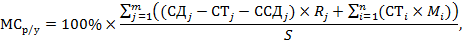 где:m - общее количество j-ых договоров, заключенных в целях выполнения работы (оказания услуги), включая договор между заказчиком и подрядчиком, договоры между подрядчиком и субподрядчиками и т.д.;j - порядковый номер договора, заключенного в целях выполнения работы (оказания услуги);СДj - стоимость j-ого договора;CTj - суммарная стоимость товаров, закупленных поставщиком или субподрядчиком в целях исполнения j-ого договора;ССДj - суммарная стоимость договоров субподряда, заключенных в целях исполнения j-ого договора;Rj - доля фонда оплаты труда казахстанских кадров в общем фонде оплаты труда работников поставщика или субподрядчика, выполняющего j-ый договор;n - общее количество наименований товаров, закупленных поставщиком или субподрядчиком в целях исполнения j-ого договора;i - порядковый номер товара, закупленного поставщиком или субподрядчиком в целях исполнения j-ого договора;CTi - стоимость i-ого товара;Мi - доля местного содержания в товаре, указанная в сертификате о происхождении товара формы «СТ-KZ»;Mi = 0, в случае отсутствия сертификата о происхождении товара формы «СТ-KZ», если иное не установлено пунктом 7 настоящей Единой методики расчета организациями местного содержания при закупке товаров, работ и услуг;S - общая стоимость договора.5-1. Rj - доля фонда оплаты труда казахстанских кадров в общем фонде оплаты труда работников поставщика или субподрядчика, выполняющего j-ый договор, рассчитывается по следующей формуле:Rj = ФОТРК/ФОТ,где:ФОТРК - фонд оплаты труда казахстанских кадров поставщика или субподрядчика, выполняющего j-ый договор, за период действия j-го договора;ФОТ - общий фонд оплаты труда работников поставщика или субподрядчика, выполняющего j-ый договор, за период действия j-го договора.Подписи сторон:Заказчик:                                                                              Поставщик:_______________ Молдаши Д.Н.                                       ________________  № п/п Код  ЕНС ТРУНаименование закупаемых товаров, работ и услуг Выделенная сумма в тенге  на 2017 год  без НДС  Выделенная сумма в тенге  на 2018 год  без НДС  Выделенная сумма в тенге  на 2019 год  без НДС  Филиал№ п/п Код  ЕНС ТРУНаименование закупаемых товаров, работ и услуг Выделенная сумма в тенге  на 2017 год  без НДС  Выделенная сумма в тенге  на 2018 год  без НДС  Выделенная сумма в тенге  на 2019 год  без НДС  Филиал133.12.12.320.001.00.0777.000000000000Комплексное обслуживание компрессоров21 246 027,8123 370 630.5925 707 693.65ГРЭ-5233.12.12.320.001.00.0777.000000000000Комплексное обслуживание компрессоров89 110 949,0098 022 043.90107 824 248.29ГРЭ-7333.12.12.320.001.00.0777.000000000000Комплексное обслуживание компрессоров68 793 938.0475 673 331.8483 240 665.02ГРЭ-23Итого:179 150 914,85197 066 006,33216 772 606,96Всего:592 989 528,14592 989 528,14592 989 528,14592 989 528,14ВалютаБанковские реквизиты в АО «Казкоммерцбанк» БИК KZKOKZKX KZTИИК: KZ119261802103966000USDИИК: KZ819261802103966001EURИИК: KZ279261802103966003RURИИК: KZ549261802103966002№КритерийУсловное снижение цены1.Потенциальный поставщик является добросовестным поставщиком в соответствии с Перечнем добросовестных поставщиков Холдинга.- 1%2.Наличие у потенциального поставщика опыта работы на однородном рынке закупаемых услуг в течение последних 5 лет, подтвержденного соответствующими оригиналами или нотариально засвидетельствованными копиями накладных, соответствующих актов, выполненных работ, оказанных услуг. В случае наличия в Тендерной документации требования, предусмотренного подпунктом 3) пункта 37 Правил закупок, данный критерий не применяется.- 1,5% за 3 года опыта работы и 0,5% за каждый последующий год работы, но не более 2,5%3.Наличие у потенциального поставщика сертифицированной системы (сертифицированных систем) менеджмента в соответствии с требованиями государственных стандартов Республики Казахстан, соответствующей предмету проводимых закупок, подтвержденной нотариально засвидетельствованной копией сертификата системы менеджмента или копией, заверенной организацией, выдавшей сертификат.- 1%№ п/пЕНС ТРУНаименование ЗаказчикаНаименование закупаемых УслугСрок оказания услугМесто оказания УслугУсловия оплатыСумма, выделенная для закупок в тенге без учета НДС123478910133.12.12.320.001.00.0777.000000000000АО «Волковгеология»Комплексное обслуживание компрессоров для филиала ГРЭ – 5 (Геолого-разведочная экспедиция №5) С момента подписания договора по  декабрь 2019 годав течение 20 календарных дней с момента подачи заявкиРеспублика Казахстан, 161003, Южно-Казахстанская область, Сузакский район, поселок Таукент, вахтовый поселок «Айгене» Оплата 100%  по факту оказания услуг в течение 30 банковских дней70 324 352,05233.12.12.320.001.00.0777.000000000000АО «Волковгеология»Комплексное обслуживание компрессоров для филиала ГРЭ – 7 (Геолого-разведочная экспедиция №7)С момента подписания договора по  декабрь 2019 годав течение 20 календарных дней с момента подачи заявкиРеспублика Казахстан, 161006, Южно-Казахстанская область, Сузакский район, поселок ТайконурОплата 100%  по факту оказания услуг в течение 30 банковских дней294 957 241,19333.12.12.320.001.00.0777.000000000000АО «Волковгеология»Комплексное обслуживание компрессоров для филиала ГРЭ – 23 (Геолого-разведочная экспедиция №23)С момента подписания договора по  декабрь 2019 годав течение 20 календарных дней с момента подачи заявкиРеспублика Казахстан, 120703, Кызылординская область, поселок Шиели, микрорайон «Кокшокы», ул. Ыбырайхан Нәлібайұлы, 101Оплата 100%  по факту оказания услуг в течение 30 банковских дней227 707 934,90НаименованиеМаркаСерийный №Год выпускаНаименованиеМаркаСерийный №Год выпуска1234ГРЭ-5ГРЭ-5ГРЭ-5ГРЭ-5Компрессор на шассиXRVS-346MdAIP 5183312005Компрессор на шассиXRVS-336CdAIP 6918152008Компрессор на шассиXRVS-336CdAIР1660922011Компрессор на шассиXRVS-336CdWUX5656042013Компрессор на шассиDT900-350 BNLD2000332014Компрессор на шассиXRVS-336CdAPP3909732015НаименованиеМаркаСерийный №Год выпускаНаименованиеМаркаСерийный №Год выпуска1234ГРЭ-7ГРЭ-7ГРЭ-7ГРЭ-7Компрессор на шассиXRVS-336CdAIP5577882006Компрессор на шассиXRVS-336CdAIP6444812007Компрессор на шассиXRVS-336CdAIP6460692007Компрессор на шассиXRVS-336CdAIР1671802011Компрессор на шассиXRVS-336CdAIР2230142012Компрессор на шассиXRVS-336CdAIP 5739172007Компрессор на шассиXRVS-336CdWUX5665312013Компрессор на шассиXRVS-336CdWUX5672132014Компрессор на шассиXRVS-336CdWUX5672142014Компрессор на шассиXRVS-336CdWUX5679742015Компрессор на шассиXRVS-336CdWUX5679762015Компрессор на шассиXRVS-336CdAIP1216412010Компрессор на шассиXRVS-336CdAPP3906622015Компрессор на шассиXRVS-336CdWUX5682042015НаименованиеМаркаСерийный №Год выпускаНаименованиеМаркаСерийный №Год выпуска1134ГРЭ-23ГРЭ-23ГРЭ-23ГРЭ-23Компрессор на шассиXRVS-336CdWUX5682032015Компрессор на шассиXRVS-336CdAIP5577742004Компрессор на шассиXRVS-336CdAIP6550592007Компрессор на шассиXRVS-336CdAIP6750642008Компрессор на шассиXRVS-336CdAIP6750722008Компрессор на шассиXRVS-336CdAIP 6466742007Компрессор на шассиXRVS-336CdAIP7769032009Компрессор на шассиXRVS-336CdAIP1672522011Компрессор на шассиXRVS-336CdAIP2065202011Компрессор на шассиXRVS-336CdWUX5679752015Компрессор на шассиXRVS-336CdAPP3906612015Компрессор на шассиXAHS186WUX8374762015Компрессор на шассиXAHS186APP2447872013Компрессор на шассиXRVS-336CdWUX5677392014Компрессор на шассиXRVS-336CdWUX5682052015_________________    «___»___________20___года__________________                      (место нахождения)                     «___»___________ 20___ года__________________(местонахождение)               «___»___________ 20___ годаВалютаБанковские реквизиты в АО «Казкоммерцбанк» БИК KZKOKZKX KZTИИК: KZ119261802103966000USDИИК: KZ819261802103966001EURИИК: KZ279261802103966003RURИИК: KZ549261802103966002Заказчик: Поставщик:АО «Волковгеология»   Республика Казахстан,050012, г. Алматы,ул. Богенбай батыра, 168РНН 600700021268,ИИК KZ119261802103966000в АО «Казкоммерцбанк» г. Алматы БИК KZKOKZKX, Кбе 17,БИН 940740001484,тел.: +7 (727) 292-60-17,факс: +7 (727) 250-13-59________________  Молдаши Д.Н.№ п/п№ строки ГПЗНаименование закупаемых услугСумма в тенге с учетом НДС на 2017 годСумма в тенге с учетом НДС на 2018 годСумма в тенге с учетом НДС на 2019 годФилиал1693 УКомплексное обслуживание компрессоровГРЭ-52694-1 УКомплексное обслуживание компрессоровГРЭ-73695-1 УКомплексное обслуживание компрессоровГРЭ-23ИТОГО:НаименованиеМаркаСерийный №Год выпускаНаименованиеМаркаСерийный №Год выпуска1234ГРЭ-5ГРЭ-5ГРЭ-5ГРЭ-5Компрессор на шассиXRVS-346MdAIP 5183312005Компрессор на шассиXRVS-336CdAIP 6918152008Компрессор на шассиXRVS-336CdAIР1660922011Компрессор на шассиXRVS-336CdWUX5656042013Компрессор на шассиDT900-350 BNLD2000332014Компрессор на шассиXRVS-336CdAPP3909732015НаименованиеМаркаСерийный №Год выпускаНаименованиеМаркаСерийный №Год выпуска1234ГРЭ-7ГРЭ-7ГРЭ-7ГРЭ-7Компрессор на шассиXRVS-336CdAIP5577882006Компрессор на шассиXRVS-336CdAIP6444812007Компрессор на шассиXRVS-336CdAIP6460692007Компрессор на шассиXRVS-336CdAIР1671802011Компрессор на шассиXRVS-336CdAIР2230142012Компрессор на шассиXRVS-336CdAIP 5739172007Компрессор на шассиXRVS-336CdWUX5665312013Компрессор на шассиXRVS-336CdWUX5672132014Компрессор на шассиXRVS-336CdWUX5672142014Компрессор на шассиXRVS-336CdWUX5679742015Компрессор на шассиXRVS-336CdWUX5679762015Компрессор на шассиXRVS-336CdAIP1216412010Компрессор на шассиXRVS-336CdAPP3906622015Компрессор на шассиXRVS-336CdWUX5682042015НаименованиеМаркаСерийный №Год выпускаНаименованиеМаркаСерийный №Год выпуска1134ГРЭ-23ГРЭ-23ГРЭ-23ГРЭ-23Компрессор на шассиXRVS-336CdWUX5682032015Компрессор на шассиXRVS-336CdAIP5577742004Компрессор на шассиXRVS-336CdAIP6550592007Компрессор на шассиXRVS-336CdAIP6750642008Компрессор на шассиXRVS-336CdAIP6750722008Компрессор на шассиXRVS-336CdAIP 6466742007Компрессор на шассиXRVS-336CdAIP7769032009Компрессор на шассиXRVS-336CdAIP1672522011Компрессор на шассиXRVS-336CdAIP2065202011Компрессор на шассиXRVS-336CdWUX5679752015Компрессор на шассиXRVS-336CdAPP3906612015Компрессор на шассиXAHS186WUX8374762015Компрессор на шассиXAHS186APP2447872013Компрессор на шассиXRVS-336CdWUX5677392014Компрессор на шассиXRVS-336CdWUX5682052015